29.12.2023                                                                                                                       № 1060 пс.ГрачевкаО внесении изменений в постановление администрации муниципального образования Грачевский район Оренбургской области от 14.11.2018 № 641-пВ соответствии с Федеральным законом Российской Федерации                       от 06.10.2003 № 131-ФЗ «Об общих принципах организации местного самоуправления в Российской Федерации», постановлениями администрации муниципального образования Грачевский район Оренбургской области от 17.08.2015 № 535-п «Об утверждении порядка разработки, реализации и оценки эффективности муниципальных программ Грачевского района Оренбургской области», от 15.08.2018 № 472-п «Об утверждении перечня муниципальных программ Грачевского района Оренбургской области», руководствуясь Уставом муниципального образования Грачевский район Оренбургской области, п о с т а н о в л я ю:1. В приложение к постановлению администрации муниципального образования Грачевский район Оренбургской области от 14.11.2018 № 641-п «Об утверждении муниципальной программы «Управление муниципальными финансами и муниципальным долгом Грачевского района» (с изменениями) внести следующие изменения:1.1. Приложение к муниципальной программе «Управление муниципальными финансами и муниципальным долгом Грачевского района» изложить в новой редакции согласно приложению.2. Контроль за исполнением настоящего постановления возложить на начальника финансового отдела администрации муниципального образования Грачевский район Оренбургской области.3. Постановление вступает в силу со дня его подписания и подлежит размещению на официальном информационном сайте администрации муниципального образования Грачевский район Оренбургской области и на сайте www.право-грачевка.рф.Глава района                                                                                      Д.В. ФилатовРазослано: отдел организационно-правовой и кадровой работы, финансовый отдел,  Счетная палата, Трифонова Е.В.                                                                                    Приложение                                                                                     к постановлению                                                                                    администрации района                                                                               ______________  № _____ПАСПОРТмуниципальной программы «Управление муниципальными финансами и муниципальным долгом Грачевского района»Основные положенияЗначения показателей муниципальной программы Задачи, планируемые в рамках структурных элементов муниципальной программы Перечень мероприятий (результатов), направленных на реализацию задач структурных элементов муниципальной программыФинансовое обеспечение реализации муниципальной программыФинансовое обеспечение реализации муниципальной программы за счет средств местного бюджета и прогнозная оценка привлекаемых на реализацию муниципальной программы средств федерального и областного бюджетов6. Сведения о методике расчета показателей муниципальной программы и результатов структурных элементов7. План реализации муниципальной программы на 2023 год План реализации муниципальной программы на 2024 год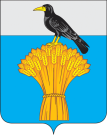  АДМИНИСТРАЦИЯ   МУНИЦИПАЛЬНОГО ОБРАЗОВАНИЯГРАЧЕВСКИЙ  РАЙОН ОРЕНБУРГСКОЙ ОБЛАСТИП О С Т А Н О В Л Е Н И ЕОтветственный исполнитель муниципальной программы Финансовый отдел администрации муниципального образования Грачевский район Оренбургской областиПериод реализации муниципальной программы 2023–2030 годыЦель муниципальной программы Обеспечение долгосрочной сбалансированности и устойчивости бюджетной системы Грачевского районаНаправления (подпрограммы)–Показатели муниципальной программы- удельный вес расходов районного бюджета, формируемых программным методом, в общем объеме расходов районного бюджета в соответствующем финансовом году;- доля налоговых и неналоговых доходов местного бюджета (за исключением поступлений налоговых доходов по дополнительным нормативам отчислений) в общем объеме собственных доходов бюджета муниципального образования (без учета субвенций);- отношение объема просроченной кредиторской задолженности муниципальных образований Грачевского района  к общему объему расходов бюджетов муниципальных образований Грачевского района;- отношение объема муниципального долга Грачевского района по состоянию на 1 января года, следующего за отчетным, к общему годовому объему доходов бюджета Грачевского района в отчетном финансовом году (без учета объемов безвозмездных поступлений);- средняя оценка качества управления муниципальными  финансами;- наличие структурных элементов муниципальной программы, направленных на повышение уровня финансовой грамотности населения;- доля жителей, вовлеченных в процесс выбора инициативных проектов, основанных на проекте «Народный бюджет» в общей численности благополучателей по итогам реализации инициативных проектов, основанных на проекте «Народный бюджет.Объемы бюджетных ассигнований муниципальной программы, в том числе по годам реализации 602 544,9 тыс. рублей, в том числе: 2023 год – 117 978,2 тыс. рублей;2024 год – 96 108,0 тыс. рублей;2025 год – 73 604,3 тыс. рублей;2026 год – 73 593,2 тыс. рублей;2027 год – 60 315,3 тыс. рублей;2028 год – 60 315,3 тыс. рублей;2029 год – 60 315,3 тыс. рублей;2030 год – 60 315,3 тыс. рублей.Влияние на достижение национальных целей развития Российской Федерации– Связь с иными муниципальными программами Грачевского района–№ п/пНаименование показателяЕдиница измеренияБазовое значениеЗначения показателейЗначения показателейЗначения показателейЗначения показателейЗначения показателейЗначения показателейЗначения показателейЗначения показателейЗначения показателейОтветственный за достижение показателяСвязь с показателями национальных целейИнформационная системаСвязь с иными муниципальными программами Грачевского района№ п/пНаименование показателяЕдиница измеренияБазовое значение2023год2024 год2025 год2026 год2027 год2028 год2029 год2029 год2030 годОтветственный за достижение показателяСвязь с показателями национальных целейИнформационная системаСвязь с иными муниципальными программами Грачевского района1234567891011111213141516Цель: Обеспечение долгосрочной сбалансированности и устойчивости бюджетной системы Грачевского районаЦель: Обеспечение долгосрочной сбалансированности и устойчивости бюджетной системы Грачевского районаЦель: Обеспечение долгосрочной сбалансированности и устойчивости бюджетной системы Грачевского районаЦель: Обеспечение долгосрочной сбалансированности и устойчивости бюджетной системы Грачевского районаЦель: Обеспечение долгосрочной сбалансированности и устойчивости бюджетной системы Грачевского районаЦель: Обеспечение долгосрочной сбалансированности и устойчивости бюджетной системы Грачевского районаЦель: Обеспечение долгосрочной сбалансированности и устойчивости бюджетной системы Грачевского районаЦель: Обеспечение долгосрочной сбалансированности и устойчивости бюджетной системы Грачевского районаЦель: Обеспечение долгосрочной сбалансированности и устойчивости бюджетной системы Грачевского районаЦель: Обеспечение долгосрочной сбалансированности и устойчивости бюджетной системы Грачевского районаЦель: Обеспечение долгосрочной сбалансированности и устойчивости бюджетной системы Грачевского районаЦель: Обеспечение долгосрочной сбалансированности и устойчивости бюджетной системы Грачевского районаЦель: Обеспечение долгосрочной сбалансированности и устойчивости бюджетной системы Грачевского районаЦель: Обеспечение долгосрочной сбалансированности и устойчивости бюджетной системы Грачевского районаЦель: Обеспечение долгосрочной сбалансированности и устойчивости бюджетной системы Грачевского районаЦель: Обеспечение долгосрочной сбалансированности и устойчивости бюджетной системы Грачевского районаЦель: Обеспечение долгосрочной сбалансированности и устойчивости бюджетной системы Грачевского районаЦель: Обеспечение долгосрочной сбалансированности и устойчивости бюджетной системы Грачевского района1.Удельный вес расходов районного бюджета, формируемых программным методом, в общем объеме расходов районного бюджета в соответствующем финансовом годупроцент98,098,098,098,098,098,098,098,098,098,0финансовый отдел администрации муниципального образования Грачевский район Оренбургской области - --2.Доля налоговых и неналоговых доходов местного бюджета (за исключением поступлений налоговых доходов по дополнительным нормативам отчислений) в общем объеме собственных доходов бюджета муниципального образования (без учета субвенций) процент19,124,217,023,923,728,428,428,428,428,4финансовый отдел администрации муниципального образования Грачевский район Оренбургской области - --3.Отношение объема просроченной кредиторской задолженности муниципальных образований Грачевского района  к общему объему расходов бюджетов муниципальных образований Грачевского районапроцент0000000000финансовый отдел администрации муниципального образования Грачевский район Оренбургской области---4.Отношение объема муниципального долга Грачевского района по состоянию на 1 января года, следующего за отчетным, к общему годовому объему доходов бюджета Грачевского района в отчетном финансовом году (без учета объемов безвозмездных поступлений и (или) поступлений налоговых доходов по дополнительным нормативам отчислений от налога на доходы физических лиц)процент0000000000финансовый отдел администрации муниципального образования Грачевский район Оренбургской области - --5.Средняя оценка качества управления муниципальными  финансамибалл73,070,270,370,470,570,670,770,870,970,9финансовый отдел администрации муниципального образования Грачевский район Оренбургской области - --6.Наличие структурных элементов муниципальной программы, направленных на повышение уровня финансовой грамотности населенияединиц-111111111финансовый отдел администрации муниципального образования Грачевский район Оренбургской области - --7.Доля жителей, вовлеченных в процесс выбора инициативных проектов, основанных на проекте «Народный бюджет» в общей численности благополучателей по итогам реализации инициативных проектов, основанных на проекте «Народный бюджетпроцент10,011,012,013,014,0-----финансовый отдел администрации муниципального образования Грачевский район Оренбургской области - --№ п/пЗадачи структурного элементаКраткое описание ожидаемых эффектов от реализации задачи структурного элементаКраткое описание ожидаемых эффектов от реализации задачи структурного элементаСвязь с показателями123341.Комплекс процессных мероприятий 1 «Создание организационных условий для составления и исполнения районного бюджета»Комплекс процессных мероприятий 1 «Создание организационных условий для составления и исполнения районного бюджета»Комплекс процессных мероприятий 1 «Создание организационных условий для составления и исполнения районного бюджета»Комплекс процессных мероприятий 1 «Создание организационных условий для составления и исполнения районного бюджета»Ответственный за реализацию: финансовый отдел администрации муниципального образования Грачевский район Оренбургской областиОтветственный за реализацию: финансовый отдел администрации муниципального образования Грачевский район Оренбургской областиСрок реализации: Год начала: 2023Срок реализации: Год начала: 20231.1.Задача 1. Обеспечение бюджетного процесса в Грачевском районенормативно-правовое обеспечение бюджетного процесса в муниципальном образовании Грачевский район;увязка бюджетного и стратегического планирования в муниципальном образовании Грачевский район;обеспечение условий для своевременного исполнения расходных обязательств в муниципальном образовании Грачевский район;обеспечение устойчивости и сбалансированности районного бюджета;совершенствование процедур планирования и исполнения районного бюджетанормативно-правовое обеспечение бюджетного процесса в муниципальном образовании Грачевский район;увязка бюджетного и стратегического планирования в муниципальном образовании Грачевский район;обеспечение условий для своевременного исполнения расходных обязательств в муниципальном образовании Грачевский район;обеспечение устойчивости и сбалансированности районного бюджета;совершенствование процедур планирования и исполнения районного бюджетаудельный вес расходов районного бюджета, формируемых программным методом, в общем объеме расходов районного бюджета в соответствующем финансовом году; доля налоговых и неналоговых доходов местного бюджета (за исключением поступлений налоговых доходов по дополнительным нормативам отчислений) в общем объеме собственных доходов бюджета муниципального образования (без учета субвенций);средняя оценка качества управления муниципальными  финансами2.Комплекс процессных мероприятий 2«Повышение финансовой самостоятельности местных бюджетов»Комплекс процессных мероприятий 2«Повышение финансовой самостоятельности местных бюджетов»Комплекс процессных мероприятий 2«Повышение финансовой самостоятельности местных бюджетов»Комплекс процессных мероприятий 2«Повышение финансовой самостоятельности местных бюджетов»Ответственный за реализацию: финансовый отдел администрации муниципального образования Грачевский район Оренбургской областиОтветственный за реализацию: финансовый отдел администрации муниципального образования Грачевский район Оренбургской областиСрок реализации: Год начала: 2023Срок реализации: Год начала: 20232.1.Задача 1. Создание необходимых условий для повышения финансовой устойчивости бюджетов муниципальных образований на территории Грачевского районасоздание стабильных финансовых условий для устойчивого социально-экономического развития муниципальных образований Грачевского района, повышения уровня и качества жизни населения районасоздание стабильных финансовых условий для устойчивого социально-экономического развития муниципальных образований Грачевского района, повышения уровня и качества жизни населения районаотношение объема просроченной кредиторской задолженности муниципальных образований Грачевского района  к общему объему расходов бюджетов муниципальных образований Грачевского района2.2.Задача 2. Финансовое обеспечение переданных поселениям района отдельных  полномочий Грачевского районастабильное финансовое обеспечение переданных поселениям района отдельных  полномочий Грачевского районастабильное финансовое обеспечение переданных поселениям района отдельных  полномочий Грачевского районаотношение объема просроченной кредиторской задолженности муниципальных образований Грачевского района  к общему объему расходов бюджетов муниципальных образований Грачевского района3.Комплекс процессных мероприятий 3 «Управление муниципальным долгом Грачевского района»Комплекс процессных мероприятий 3 «Управление муниципальным долгом Грачевского района»Комплекс процессных мероприятий 3 «Управление муниципальным долгом Грачевского района»Комплекс процессных мероприятий 3 «Управление муниципальным долгом Грачевского района»Ответственный за реализацию: финансовый отдел администрации муниципального образования Грачевский район Оренбургской областиОтветственный за реализацию: финансовый отдел администрации муниципального образования Грачевский район Оренбургской областиСрок реализации: Год начала: 2023Срок реализации: Год начала: 20233.1.Задача 1. Эффективное  управление муниципальным долгом Грачевского районаотсутствие выплат из районного бюджета сумм, связанных с несвоевременным исполнением долговых обязательств;соблюдение ограничений по объему муниципального долга Грачевского района и расходам на его обслуживание, установленных законодательством Российской Федерации, Оренбургской области и нормативными правовыми актами Грачевского района отсутствие выплат из районного бюджета сумм, связанных с несвоевременным исполнением долговых обязательств;соблюдение ограничений по объему муниципального долга Грачевского района и расходам на его обслуживание, установленных законодательством Российской Федерации, Оренбургской области и нормативными правовыми актами Грачевского района отношение объема муниципального долга Грачевского района по состоянию на 1 января года, следующего за отчетным, к общему годовому объему доходов бюджета Грачевского района в отчетном финансовом году (без учета объемов безвозмездных поступлений и (или) поступлений налоговых доходов по дополнительным нормативам отчислений от налога на доходы физических лиц)4.Комплекс процессных мероприятий 4 «Повышение эффективности бюджетных расходов Грачевского района»Комплекс процессных мероприятий 4 «Повышение эффективности бюджетных расходов Грачевского района»Комплекс процессных мероприятий 4 «Повышение эффективности бюджетных расходов Грачевского района»Комплекс процессных мероприятий 4 «Повышение эффективности бюджетных расходов Грачевского района»Ответственный за реализацию: финансовый отдел администрации муниципального образования Грачевский район Оренбургской областиОтветственный за реализацию: финансовый отдел администрации муниципального образования Грачевский район Оренбургской областиСрок реализации: Год начала: 2023Срок реализации: Год начала: 20234.1.Задача 1. Повышение эффективности бюджетных расходов на основе дальнейшего совершенствования бюджетных правоотношений и механизмов использования бюджетных средствповышение рейтинга Грачевского района по уровню качества управления муниципальными финансами по итогам оценки на областном уровне;повышение рейтинга Грачевского района по уровню открытости бюджетных данных;повышение эффективности бюджетных расходов и обеспечение их приоритизации в соответствии с целями социально-экономической политики;повышение финансовой дисциплины главных администраторов средств районного бюджетаповышение рейтинга Грачевского района по уровню качества управления муниципальными финансами по итогам оценки на областном уровне;повышение рейтинга Грачевского района по уровню открытости бюджетных данных;повышение эффективности бюджетных расходов и обеспечение их приоритизации в соответствии с целями социально-экономической политики;повышение финансовой дисциплины главных администраторов средств районного бюджетасредняя оценка качества управления муниципальными  финансами5.Комплекс процессных мероприятий 5 «Повышение финансовой грамотности населения Грачевского района»Комплекс процессных мероприятий 5 «Повышение финансовой грамотности населения Грачевского района»Комплекс процессных мероприятий 5 «Повышение финансовой грамотности населения Грачевского района»Комплекс процессных мероприятий 5 «Повышение финансовой грамотности населения Грачевского района»Ответственный за реализацию: финансовый отдел администрации муниципального образования Грачевский район Оренбургской областиОтветственный за реализацию: финансовый отдел администрации муниципального образования Грачевский район Оренбургской областиСрок реализации: Год начала: 2023Срок реализации: Год начала: 20235.1.Задача 1. Содействие формированию разумного финансового поведения населения района, его ответственного участия на рынках финансовых услугповышение уровня финансовой грамотности населения района; повышение финансово-экономической активности населения районаповышение уровня финансовой грамотности населения района; повышение финансово-экономической активности населения районаналичие структурных элементов муниципальной программы, направленных на повышение уровня финансовой грамотности населения6.Приоритетный проект «Вовлечение жителей муниципальных образований Грачевского района в процесс выбора и реализации инициативных проектов»Приоритетный проект «Вовлечение жителей муниципальных образований Грачевского района в процесс выбора и реализации инициативных проектов»Приоритетный проект «Вовлечение жителей муниципальных образований Грачевского района в процесс выбора и реализации инициативных проектов»Приоритетный проект «Вовлечение жителей муниципальных образований Грачевского района в процесс выбора и реализации инициативных проектов»Ответственный за реализацию: финансовый отдел администрации муниципального образования Грачевский район Оренбургской областиОтветственный за реализацию: финансовый отдел администрации муниципального образования Грачевский район Оренбургской областиСрок реализации: Год начала: 2023 – Год окончания: 2026Срок реализации: Год начала: 2023 – Год окончания: 20266.1.Задача 1. Обеспечение участия населения сельских поселений Грачевского района в решении вопросов социально-экономического развития, входящих в компетенцию органов местного самоуправления, посредством формирования заявок, предусматривающих мероприятия по развитию объектов общественной инфраструктурывовлечение жителей в процессы обсуждения и принятия бюджетных решений; развитие общественной инфраструктуры, обусловленное реализацией  инициативных проектоввовлечение жителей в процессы обсуждения и принятия бюджетных решений; развитие общественной инфраструктуры, обусловленное реализацией  инициативных проектовдоля жителей, вовлеченных в процесс выбора инициативных проектов, основанных на проекте «Народный бюджет» в общей численности благополучателей по итогам реализации инициативных проектов, основанных на проекте «Народный бюджет№ п/пНаименование мероприятия (результата)ХарактеристикаХарактеристикаЕдиница измеренияБазовое значениеЗначения мероприятия (результата) по годамЗначения мероприятия (результата) по годамЗначения мероприятия (результата) по годамЗначения мероприятия (результата) по годамЗначения мероприятия (результата) по годамЗначения мероприятия (результата) по годамЗначения мероприятия (результата) по годамЗначения мероприятия (результата) по годамСвязь с иными муниципальными программами Грачевского района№ п/пНаименование мероприятия (результата)ХарактеристикаХарактеристикаЕдиница измеренияБазовое значение2023 год2024 год2025 год2026 год2027 год2028 год2029 год2030 годСвязь с иными муниципальными программами Грачевского района12334567891011121314Комплекс процессных мероприятий 1 «Создание организационных условий для составления и исполнения районного бюджета»Комплекс процессных мероприятий 1 «Создание организационных условий для составления и исполнения районного бюджета»Комплекс процессных мероприятий 1 «Создание организационных условий для составления и исполнения районного бюджета»Комплекс процессных мероприятий 1 «Создание организационных условий для составления и исполнения районного бюджета»Комплекс процессных мероприятий 1 «Создание организационных условий для составления и исполнения районного бюджета»Комплекс процессных мероприятий 1 «Создание организационных условий для составления и исполнения районного бюджета»Комплекс процессных мероприятий 1 «Создание организационных условий для составления и исполнения районного бюджета»Комплекс процессных мероприятий 1 «Создание организационных условий для составления и исполнения районного бюджета»Комплекс процессных мероприятий 1 «Создание организационных условий для составления и исполнения районного бюджета»Комплекс процессных мероприятий 1 «Создание организационных условий для составления и исполнения районного бюджета»Комплекс процессных мероприятий 1 «Создание организационных условий для составления и исполнения районного бюджета»Комплекс процессных мероприятий 1 «Создание организационных условий для составления и исполнения районного бюджета»Комплекс процессных мероприятий 1 «Создание организационных условий для составления и исполнения районного бюджета»Комплекс процессных мероприятий 1 «Создание организационных условий для составления и исполнения районного бюджета»-Задача 1. Обеспечение бюджетного процесса в Грачевском районеЗадача 1. Обеспечение бюджетного процесса в Грачевском районеЗадача 1. Обеспечение бюджетного процесса в Грачевском районеЗадача 1. Обеспечение бюджетного процесса в Грачевском районеЗадача 1. Обеспечение бюджетного процесса в Грачевском районеЗадача 1. Обеспечение бюджетного процесса в Грачевском районеЗадача 1. Обеспечение бюджетного процесса в Грачевском районеЗадача 1. Обеспечение бюджетного процесса в Грачевском районеЗадача 1. Обеспечение бюджетного процесса в Грачевском районеЗадача 1. Обеспечение бюджетного процесса в Грачевском районеЗадача 1. Обеспечение бюджетного процесса в Грачевском районеЗадача 1. Обеспечение бюджетного процесса в Грачевском районеЗадача 1. Обеспечение бюджетного процесса в Грачевском районеЗадача 1. Обеспечение бюджетного процесса в Грачевском районе-1.Мероприятие (результат) «Обеспечено функционирование центрального аппарата финансового отдела администрации Грачевского района» В рамках мероприятия осуществляется обеспечение условий для осуществления текущей деятельности финансового отдела администрации Грачевского района, в том числе выплаты по оплате труда персоналу в целях обеспечения выполнения функций муниципальных органов, перечисление взносов по социальному страхованию на выплаты денежного содержания и иные выплаты работникам муниципальных органов, выплаты персоналу муниципальных органов по оплате командировочных расходов, уплату налогов, сборов и иных платежей, осуществление закупки товаров, работ и услуг для обеспечения выполнения функций и обеспечение  деятельности финансового отдела администрации Грачевского района---------2.Мероприятие (результат) «Обеспечена деятельность МКУ «Центр бухгалтерского учета и отчетности» Грачевского районаВ рамках мероприятия осуществляется обеспечение деятельности МКУ «Центр бухгалтерского учета и отчетности» Грачевского района---------3.Мероприятие (результат) «Количество дней нарушения сроков представления проекта районного бюджета на Совет депутатов Грачевского района»Желательная динамика – непревышение запланированного значения мероприятия (результата)днейдней000000000-4.Мероприятие (результат) «Исполнен районный  бюджет по налоговым и неналоговым доходам»Желательная динамика – достижение либо превышение запланированного значения мероприятия (результата)процентпроцент999999999999999999-5.Мероприятие (результат) «Исполнен районный бюджет по расходам»Желательная динамика – достижение либо превышение запланированного значения мероприятия (результата)процентпроцент999999999999999999-6.Мероприятие (результат) «Утвержден бюджетный прогноз Грачевского района  на долгосрочный период»Желательная динамика – неснижение запланированного значения мероприятия (результата)Да=1Нет=0Да=1Нет=0111111111-7.Мероприятие (результат) «Отношение объема просроченной кредиторской задолженности по обязательствам районного бюджета к общему объему расходов районного бюджета»Желательная динамика – непревышение запланированного значения мероприятия (результата)процентпроцент000000000-8.Мероприятие (результат) «Выполнены  переданные полномочия Оренбургской области по организации расчета и предоставления дотаций бюджетам поселений на выравнивание бюджетной обеспеченности за счет средств областного бюджета»Желательная динамика – неснижение запланированного значения мероприятия (результата)Да=1Нет=0Да=1Нет=0111111111-Комплекс процессных мероприятий 2 «Повышение финансовой самостоятельности местных бюджетов»Комплекс процессных мероприятий 2 «Повышение финансовой самостоятельности местных бюджетов»Комплекс процессных мероприятий 2 «Повышение финансовой самостоятельности местных бюджетов»Комплекс процессных мероприятий 2 «Повышение финансовой самостоятельности местных бюджетов»Комплекс процессных мероприятий 2 «Повышение финансовой самостоятельности местных бюджетов»Комплекс процессных мероприятий 2 «Повышение финансовой самостоятельности местных бюджетов»Комплекс процессных мероприятий 2 «Повышение финансовой самостоятельности местных бюджетов»Комплекс процессных мероприятий 2 «Повышение финансовой самостоятельности местных бюджетов»Комплекс процессных мероприятий 2 «Повышение финансовой самостоятельности местных бюджетов»Комплекс процессных мероприятий 2 «Повышение финансовой самостоятельности местных бюджетов»Комплекс процессных мероприятий 2 «Повышение финансовой самостоятельности местных бюджетов»Комплекс процессных мероприятий 2 «Повышение финансовой самостоятельности местных бюджетов»Комплекс процессных мероприятий 2 «Повышение финансовой самостоятельности местных бюджетов»Комплекс процессных мероприятий 2 «Повышение финансовой самостоятельности местных бюджетов»-Задача 1. Создание необходимых условий для повышения финансовой устойчивости бюджетов муниципальных образований на территории Грачевского районаЗадача 1. Создание необходимых условий для повышения финансовой устойчивости бюджетов муниципальных образований на территории Грачевского районаЗадача 1. Создание необходимых условий для повышения финансовой устойчивости бюджетов муниципальных образований на территории Грачевского районаЗадача 1. Создание необходимых условий для повышения финансовой устойчивости бюджетов муниципальных образований на территории Грачевского районаЗадача 1. Создание необходимых условий для повышения финансовой устойчивости бюджетов муниципальных образований на территории Грачевского районаЗадача 1. Создание необходимых условий для повышения финансовой устойчивости бюджетов муниципальных образований на территории Грачевского районаЗадача 1. Создание необходимых условий для повышения финансовой устойчивости бюджетов муниципальных образований на территории Грачевского районаЗадача 1. Создание необходимых условий для повышения финансовой устойчивости бюджетов муниципальных образований на территории Грачевского районаЗадача 1. Создание необходимых условий для повышения финансовой устойчивости бюджетов муниципальных образований на территории Грачевского районаЗадача 1. Создание необходимых условий для повышения финансовой устойчивости бюджетов муниципальных образований на территории Грачевского районаЗадача 1. Создание необходимых условий для повышения финансовой устойчивости бюджетов муниципальных образований на территории Грачевского районаЗадача 1. Создание необходимых условий для повышения финансовой устойчивости бюджетов муниципальных образований на территории Грачевского районаЗадача 1. Создание необходимых условий для повышения финансовой устойчивости бюджетов муниципальных образований на территории Грачевского районаЗадача 1. Создание необходимых условий для повышения финансовой устойчивости бюджетов муниципальных образований на территории Грачевского района-9.Мероприятие (результат) «Среднедушевые доходы бюджетов муниципальных образований района»Желательная динамика – достижение, либо превышение запланированного значения мероприятия (результата)Желательная динамика – достижение, либо превышение запланированного значения мероприятия (результата)рублей на 1 человека-9028,59766,39083,49105,99737,19737,19737,19737,1-10.Мероприятие (результат)«Доля муниципальных образований района, дефицит бюджета которых не превышает уровень, установленный бюджетным законодательством»Желательная динамика – неснижение запланированного значения мероприятия (результата)Желательная динамика – неснижение запланированного значения мероприятия (результата)процент100,0100,0100,0100,0100,0100,0100,0100,0100,0-Задача 2. Финансовое обеспечение переданных поселениям района отдельных  полномочий Грачевского районаЗадача 2. Финансовое обеспечение переданных поселениям района отдельных  полномочий Грачевского районаЗадача 2. Финансовое обеспечение переданных поселениям района отдельных  полномочий Грачевского районаЗадача 2. Финансовое обеспечение переданных поселениям района отдельных  полномочий Грачевского районаЗадача 2. Финансовое обеспечение переданных поселениям района отдельных  полномочий Грачевского районаЗадача 2. Финансовое обеспечение переданных поселениям района отдельных  полномочий Грачевского районаЗадача 2. Финансовое обеспечение переданных поселениям района отдельных  полномочий Грачевского районаЗадача 2. Финансовое обеспечение переданных поселениям района отдельных  полномочий Грачевского районаЗадача 2. Финансовое обеспечение переданных поселениям района отдельных  полномочий Грачевского районаЗадача 2. Финансовое обеспечение переданных поселениям района отдельных  полномочий Грачевского районаЗадача 2. Финансовое обеспечение переданных поселениям района отдельных  полномочий Грачевского районаЗадача 2. Финансовое обеспечение переданных поселениям района отдельных  полномочий Грачевского районаЗадача 2. Финансовое обеспечение переданных поселениям района отдельных  полномочий Грачевского районаЗадача 2. Финансовое обеспечение переданных поселениям района отдельных  полномочий Грачевского района-11.Мероприятие (результат)«Обеспечено выполнение муниципальными образованиями района переданных им полномочий по первичным мерам пожарной безопасности»Желательная динамика – неснижение запланированного значения мероприятия (результата)Желательная динамика – неснижение запланированного значения мероприятия (результата)процент-100,0---100,0100,0100,0100,0-Комплекс процессных мероприятий 3 «Управление муниципальным долгом Грачевского района»Комплекс процессных мероприятий 3 «Управление муниципальным долгом Грачевского района»Комплекс процессных мероприятий 3 «Управление муниципальным долгом Грачевского района»Комплекс процессных мероприятий 3 «Управление муниципальным долгом Грачевского района»Комплекс процессных мероприятий 3 «Управление муниципальным долгом Грачевского района»Комплекс процессных мероприятий 3 «Управление муниципальным долгом Грачевского района»Комплекс процессных мероприятий 3 «Управление муниципальным долгом Грачевского района»Комплекс процессных мероприятий 3 «Управление муниципальным долгом Грачевского района»Комплекс процессных мероприятий 3 «Управление муниципальным долгом Грачевского района»Комплекс процессных мероприятий 3 «Управление муниципальным долгом Грачевского района»Комплекс процессных мероприятий 3 «Управление муниципальным долгом Грачевского района»Комплекс процессных мероприятий 3 «Управление муниципальным долгом Грачевского района»Комплекс процессных мероприятий 3 «Управление муниципальным долгом Грачевского района»Комплекс процессных мероприятий 3 «Управление муниципальным долгом Грачевского района»-Задача 1. Эффективное  управление муниципальным долгом Грачевского районаЗадача 1. Эффективное  управление муниципальным долгом Грачевского районаЗадача 1. Эффективное  управление муниципальным долгом Грачевского районаЗадача 1. Эффективное  управление муниципальным долгом Грачевского районаЗадача 1. Эффективное  управление муниципальным долгом Грачевского районаЗадача 1. Эффективное  управление муниципальным долгом Грачевского районаЗадача 1. Эффективное  управление муниципальным долгом Грачевского районаЗадача 1. Эффективное  управление муниципальным долгом Грачевского районаЗадача 1. Эффективное  управление муниципальным долгом Грачевского районаЗадача 1. Эффективное  управление муниципальным долгом Грачевского районаЗадача 1. Эффективное  управление муниципальным долгом Грачевского районаЗадача 1. Эффективное  управление муниципальным долгом Грачевского районаЗадача 1. Эффективное  управление муниципальным долгом Грачевского районаЗадача 1. Эффективное  управление муниципальным долгом Грачевского района-12.Мероприятие (результат)«Наличие в проекте районного бюджета на очередной финансовый год и на плановый период программы муниципальных внутренних заимствований и программы муниципальных гарантий»Желательная динамика – неснижение запланированного значения мероприятия (результата)Желательная динамика – неснижение запланированного значения мероприятия (результата)Да=1Нет=0111111111-13.Мероприятие (результат)«Отношение годовой суммы платежей на погашение и обслуживание муниципального долга Грачевского района к доходам районного бюджета  без учета утвержденного объема безвозмездных поступлений»Желательная динамика – непревышение запланированного значения мероприятия (результата)Желательная динамика – непревышение запланированного значения мероприятия (результата)процент000000000-14.Мероприятие (результат)«Объем муниципального долга и расходов на его обслуживание соответствует ограничениям, установленным бюджетным законодательством»Желательная динамика – неснижение запланированного значения мероприятия (результата)Желательная динамика – неснижение запланированного значения мероприятия (результата) Да=1Нет=0111111111-15.Мероприятие (результат)«Размещены публикации о размере муниципального долга  на сайте финансового отдела в сети Интернет»Желательная динамика – неснижение запланированного значения мероприятия (результата)Желательная динамика – неснижение запланированного значения мероприятия (результата)единица121212121212121212-Комплекс процессных мероприятий 4 «Повышение эффективности бюджетных расходов Грачевского района» Комплекс процессных мероприятий 4 «Повышение эффективности бюджетных расходов Грачевского района» Комплекс процессных мероприятий 4 «Повышение эффективности бюджетных расходов Грачевского района» Комплекс процессных мероприятий 4 «Повышение эффективности бюджетных расходов Грачевского района» Комплекс процессных мероприятий 4 «Повышение эффективности бюджетных расходов Грачевского района» Комплекс процессных мероприятий 4 «Повышение эффективности бюджетных расходов Грачевского района» Комплекс процессных мероприятий 4 «Повышение эффективности бюджетных расходов Грачевского района» Комплекс процессных мероприятий 4 «Повышение эффективности бюджетных расходов Грачевского района» Комплекс процессных мероприятий 4 «Повышение эффективности бюджетных расходов Грачевского района» Комплекс процессных мероприятий 4 «Повышение эффективности бюджетных расходов Грачевского района» Комплекс процессных мероприятий 4 «Повышение эффективности бюджетных расходов Грачевского района» Комплекс процессных мероприятий 4 «Повышение эффективности бюджетных расходов Грачевского района» Комплекс процессных мероприятий 4 «Повышение эффективности бюджетных расходов Грачевского района» Комплекс процессных мероприятий 4 «Повышение эффективности бюджетных расходов Грачевского района» -Задача 1. Повышение эффективности бюджетных расходов на основе дальнейшего совершенствования бюджетных правоотношений и механизмов использования бюджетных средствЗадача 1. Повышение эффективности бюджетных расходов на основе дальнейшего совершенствования бюджетных правоотношений и механизмов использования бюджетных средствЗадача 1. Повышение эффективности бюджетных расходов на основе дальнейшего совершенствования бюджетных правоотношений и механизмов использования бюджетных средствЗадача 1. Повышение эффективности бюджетных расходов на основе дальнейшего совершенствования бюджетных правоотношений и механизмов использования бюджетных средствЗадача 1. Повышение эффективности бюджетных расходов на основе дальнейшего совершенствования бюджетных правоотношений и механизмов использования бюджетных средствЗадача 1. Повышение эффективности бюджетных расходов на основе дальнейшего совершенствования бюджетных правоотношений и механизмов использования бюджетных средствЗадача 1. Повышение эффективности бюджетных расходов на основе дальнейшего совершенствования бюджетных правоотношений и механизмов использования бюджетных средствЗадача 1. Повышение эффективности бюджетных расходов на основе дальнейшего совершенствования бюджетных правоотношений и механизмов использования бюджетных средствЗадача 1. Повышение эффективности бюджетных расходов на основе дальнейшего совершенствования бюджетных правоотношений и механизмов использования бюджетных средствЗадача 1. Повышение эффективности бюджетных расходов на основе дальнейшего совершенствования бюджетных правоотношений и механизмов использования бюджетных средствЗадача 1. Повышение эффективности бюджетных расходов на основе дальнейшего совершенствования бюджетных правоотношений и механизмов использования бюджетных средствЗадача 1. Повышение эффективности бюджетных расходов на основе дальнейшего совершенствования бюджетных правоотношений и механизмов использования бюджетных средствЗадача 1. Повышение эффективности бюджетных расходов на основе дальнейшего совершенствования бюджетных правоотношений и механизмов использования бюджетных средствЗадача 1. Повышение эффективности бюджетных расходов на основе дальнейшего совершенствования бюджетных правоотношений и механизмов использования бюджетных средств-16.Мероприятие (результат)«Обеспечено повышение уровня технической оснащенности органов местного самоуправления, задействованных в бюджетном процессе»В рамках мероприятия осуществляется закупка товаров, работ и услуг для обеспечения технической оснащенности органов местного самоуправления, задействованных в бюджетном процессеВ рамках мероприятия осуществляется закупка товаров, работ и услуг для обеспечения технической оснащенности органов местного самоуправления, задействованных в бюджетном процессе---------17.Мероприятие (результат)«Проведены семинары для муниципальных служащих района, работников муниципальных учреждений района в сфере управления финансами»Желательная динамика – достижение либо превышение запланированного значения мероприятия (результата)Желательная динамика – достижение либо превышение запланированного значения мероприятия (результата)единица222222222-18.Мероприятие (результат) «Обеспечен уровень открытости бюджетных данных, не менее»Желательная динамика – неснижение запланированного значения мероприятия (результата)Желательная динамика – неснижение запланированного значения мероприятия (результата)уровеньIIIIIIIIII-19.Мероприятие (результат) «Проведены обзоры бюджетных расходов района»Желательная динамика – достижение либо превышение запланированного значения мероприятия (результата)Желательная динамика – достижение либо превышение запланированного значения мероприятия (результата)единица333333333-20.Мероприятие (результат) «Достигнута средняя рейтинговая оценка качества финансового менеджмента главных администраторов средств районного бюджета»Желательная динамика – достижение либо превышение запланированного значения мероприятия (результата)Желательная динамика – достижение либо превышение запланированного значения мероприятия (результата)процент93,593,693,693,793,793,893,893,994,0-Комплекс процессных мероприятий 5 «Повышение финансовой грамотности населения Грачевского района»Комплекс процессных мероприятий 5 «Повышение финансовой грамотности населения Грачевского района»Комплекс процессных мероприятий 5 «Повышение финансовой грамотности населения Грачевского района»Комплекс процессных мероприятий 5 «Повышение финансовой грамотности населения Грачевского района»Комплекс процессных мероприятий 5 «Повышение финансовой грамотности населения Грачевского района»Комплекс процессных мероприятий 5 «Повышение финансовой грамотности населения Грачевского района»Комплекс процессных мероприятий 5 «Повышение финансовой грамотности населения Грачевского района»Комплекс процессных мероприятий 5 «Повышение финансовой грамотности населения Грачевского района»Комплекс процессных мероприятий 5 «Повышение финансовой грамотности населения Грачевского района»Комплекс процессных мероприятий 5 «Повышение финансовой грамотности населения Грачевского района»Комплекс процессных мероприятий 5 «Повышение финансовой грамотности населения Грачевского района»Комплекс процессных мероприятий 5 «Повышение финансовой грамотности населения Грачевского района»Комплекс процессных мероприятий 5 «Повышение финансовой грамотности населения Грачевского района»Комплекс процессных мероприятий 5 «Повышение финансовой грамотности населения Грачевского района»-Задача 1. Содействие формированию разумного финансового поведения населения района, его ответственного участия на рынках финансовых услугЗадача 1. Содействие формированию разумного финансового поведения населения района, его ответственного участия на рынках финансовых услугЗадача 1. Содействие формированию разумного финансового поведения населения района, его ответственного участия на рынках финансовых услугЗадача 1. Содействие формированию разумного финансового поведения населения района, его ответственного участия на рынках финансовых услугЗадача 1. Содействие формированию разумного финансового поведения населения района, его ответственного участия на рынках финансовых услугЗадача 1. Содействие формированию разумного финансового поведения населения района, его ответственного участия на рынках финансовых услугЗадача 1. Содействие формированию разумного финансового поведения населения района, его ответственного участия на рынках финансовых услугЗадача 1. Содействие формированию разумного финансового поведения населения района, его ответственного участия на рынках финансовых услугЗадача 1. Содействие формированию разумного финансового поведения населения района, его ответственного участия на рынках финансовых услугЗадача 1. Содействие формированию разумного финансового поведения населения района, его ответственного участия на рынках финансовых услугЗадача 1. Содействие формированию разумного финансового поведения населения района, его ответственного участия на рынках финансовых услугЗадача 1. Содействие формированию разумного финансового поведения населения района, его ответственного участия на рынках финансовых услугЗадача 1. Содействие формированию разумного финансового поведения населения района, его ответственного участия на рынках финансовых услугЗадача 1. Содействие формированию разумного финансового поведения населения района, его ответственного участия на рынках финансовых услуг-21.Мероприятие (результат) «Проведены мероприятия, направленные на повышение финансовой грамотности населения района»Желательная динамика – достижение либо превышение запланированного значения мероприятия (результата)Желательная динамика – достижение либо превышение запланированного значения мероприятия (результата)единица333333333-22.Мероприятие (результат) «Изданы, опубликованы информационные материалы, направленные на повышение финансовой грамотности населения района»Желательная динамика – достижение либо превышение запланированного значения мероприятия (результата)Желательная динамика – достижение либо превышение запланированного значения мероприятия (результата)единица444444444-23.Мероприятие (результат) «Проведены мероприятия в рамках освещения деятельности финансового отдела и оценки уровня финансовой грамотности населения района»Желательная динамика – достижение либо превышение запланированного значения мероприятия (результата)Желательная динамика – достижение либо превышение запланированного значения мероприятия (результата)единица444444444-Приоритетный проект «Вовлечение жителей муниципальных образований Грачевского района в процесс выбора и реализации инициативных проектов»Приоритетный проект «Вовлечение жителей муниципальных образований Грачевского района в процесс выбора и реализации инициативных проектов»Приоритетный проект «Вовлечение жителей муниципальных образований Грачевского района в процесс выбора и реализации инициативных проектов»Приоритетный проект «Вовлечение жителей муниципальных образований Грачевского района в процесс выбора и реализации инициативных проектов»Приоритетный проект «Вовлечение жителей муниципальных образований Грачевского района в процесс выбора и реализации инициативных проектов»Приоритетный проект «Вовлечение жителей муниципальных образований Грачевского района в процесс выбора и реализации инициативных проектов»Приоритетный проект «Вовлечение жителей муниципальных образований Грачевского района в процесс выбора и реализации инициативных проектов»Приоритетный проект «Вовлечение жителей муниципальных образований Грачевского района в процесс выбора и реализации инициативных проектов»Приоритетный проект «Вовлечение жителей муниципальных образований Грачевского района в процесс выбора и реализации инициативных проектов»Приоритетный проект «Вовлечение жителей муниципальных образований Грачевского района в процесс выбора и реализации инициативных проектов»Приоритетный проект «Вовлечение жителей муниципальных образований Грачевского района в процесс выбора и реализации инициативных проектов»Приоритетный проект «Вовлечение жителей муниципальных образований Грачевского района в процесс выбора и реализации инициативных проектов»Приоритетный проект «Вовлечение жителей муниципальных образований Грачевского района в процесс выбора и реализации инициативных проектов»Приоритетный проект «Вовлечение жителей муниципальных образований Грачевского района в процесс выбора и реализации инициативных проектов»Задача 1. Обеспечение участия населения сельских поселений Грачевского района в решении вопросов социально-экономического развития, входящих в компетенцию органов местного самоуправления, посредством формирования заявок, предусматривающих мероприятия по развитию объектов общественной инфраструктуры.Задача 1. Обеспечение участия населения сельских поселений Грачевского района в решении вопросов социально-экономического развития, входящих в компетенцию органов местного самоуправления, посредством формирования заявок, предусматривающих мероприятия по развитию объектов общественной инфраструктуры.Задача 1. Обеспечение участия населения сельских поселений Грачевского района в решении вопросов социально-экономического развития, входящих в компетенцию органов местного самоуправления, посредством формирования заявок, предусматривающих мероприятия по развитию объектов общественной инфраструктуры.Задача 1. Обеспечение участия населения сельских поселений Грачевского района в решении вопросов социально-экономического развития, входящих в компетенцию органов местного самоуправления, посредством формирования заявок, предусматривающих мероприятия по развитию объектов общественной инфраструктуры.Задача 1. Обеспечение участия населения сельских поселений Грачевского района в решении вопросов социально-экономического развития, входящих в компетенцию органов местного самоуправления, посредством формирования заявок, предусматривающих мероприятия по развитию объектов общественной инфраструктуры.Задача 1. Обеспечение участия населения сельских поселений Грачевского района в решении вопросов социально-экономического развития, входящих в компетенцию органов местного самоуправления, посредством формирования заявок, предусматривающих мероприятия по развитию объектов общественной инфраструктуры.Задача 1. Обеспечение участия населения сельских поселений Грачевского района в решении вопросов социально-экономического развития, входящих в компетенцию органов местного самоуправления, посредством формирования заявок, предусматривающих мероприятия по развитию объектов общественной инфраструктуры.Задача 1. Обеспечение участия населения сельских поселений Грачевского района в решении вопросов социально-экономического развития, входящих в компетенцию органов местного самоуправления, посредством формирования заявок, предусматривающих мероприятия по развитию объектов общественной инфраструктуры.Задача 1. Обеспечение участия населения сельских поселений Грачевского района в решении вопросов социально-экономического развития, входящих в компетенцию органов местного самоуправления, посредством формирования заявок, предусматривающих мероприятия по развитию объектов общественной инфраструктуры.Задача 1. Обеспечение участия населения сельских поселений Грачевского района в решении вопросов социально-экономического развития, входящих в компетенцию органов местного самоуправления, посредством формирования заявок, предусматривающих мероприятия по развитию объектов общественной инфраструктуры.Задача 1. Обеспечение участия населения сельских поселений Грачевского района в решении вопросов социально-экономического развития, входящих в компетенцию органов местного самоуправления, посредством формирования заявок, предусматривающих мероприятия по развитию объектов общественной инфраструктуры.Задача 1. Обеспечение участия населения сельских поселений Грачевского района в решении вопросов социально-экономического развития, входящих в компетенцию органов местного самоуправления, посредством формирования заявок, предусматривающих мероприятия по развитию объектов общественной инфраструктуры.Задача 1. Обеспечение участия населения сельских поселений Грачевского района в решении вопросов социально-экономического развития, входящих в компетенцию органов местного самоуправления, посредством формирования заявок, предусматривающих мероприятия по развитию объектов общественной инфраструктуры.Задача 1. Обеспечение участия населения сельских поселений Грачевского района в решении вопросов социально-экономического развития, входящих в компетенцию органов местного самоуправления, посредством формирования заявок, предусматривающих мероприятия по развитию объектов общественной инфраструктуры.-24.Результат  «Реализованы инициативные проекты, основанные на проекте «Народный бюджет»»Желательная динамика – неснижение запланированного значения результатаЖелательная динамика – неснижение запланированного значения результатапроцент100,0100,0100,0100,0100,0-----№ п/пНаименование муниципальной программы, структурного элемента муниципальной программы Главный распорядитель бюджетных средств (ответственный исполнитель, соисполнитель, участник)Код бюджетной классификацииКод бюджетной классификацииОбъем финансового обеспечения по годам реализации, тыс. рублейОбъем финансового обеспечения по годам реализации, тыс. рублейОбъем финансового обеспечения по годам реализации, тыс. рублейОбъем финансового обеспечения по годам реализации, тыс. рублейОбъем финансового обеспечения по годам реализации, тыс. рублейОбъем финансового обеспечения по годам реализации, тыс. рублейОбъем финансового обеспечения по годам реализации, тыс. рублейОбъем финансового обеспечения по годам реализации, тыс. рублейОбъем финансового обеспечения по годам реализации, тыс. рублейСвязь с иными муниципальными программами Грачевского района№ п/пНаименование муниципальной программы, структурного элемента муниципальной программы Главный распорядитель бюджетных средств (ответственный исполнитель, соисполнитель, участник)ГРБСЦСР2023год2024 год2025 год2026 год2027 год2028 год2029 год2030 годВсегоСвязь с иными муниципальными программами Грачевского района1234567891011121314151.Муниципальная программа «Управление муниципальными финансами и муниципальным долгом Грачевского района»всего, в том числе:ХХ117978,296108,073604,373593,260315,360315,360315,360315,3602544,9-1.Муниципальная программа «Управление муниципальными финансами и муниципальным долгом Грачевского района»финансовый отдел администрации муниципального образования Грачевский район Оренбургской области0120200000000117978,296108,073604,373593,260315,360315,360315,360315,3602544,9-2.Комплекс процессных мероприятий 1 «Создание организационных условий для составления и исполнения районного бюджета»всего, в том числе:Х024010000024959,828203,027444,327941,222880,322880,322880,322880,3200069,5-2.Комплекс процессных мероприятий 1 «Создание организационных условий для составления и исполнения районного бюджета»финансовый отдел администрации муниципального образования Грачевский район Оренбургской области01202401100207833,09185,99200,09249,97568,37568,37568,37568,365742,0-2.Комплекс процессных мероприятий 1 «Создание организационных условий для составления и исполнения районного бюджета»финансовый отдел администрации муниципального образования Грачевский район Оренбургской области012024011017011,615,015,015,014,014,014,014,0112,6-2.Комплекс процессных мероприятий 1 «Создание организационных условий для составления и исполнения районного бюджета»финансовый отдел администрации муниципального образования Грачевский район Оренбургской области012024017001017083,218968,118201,318651,315271,015271,015271,015271,0133987,9-2.Комплекс процессных мероприятий 1 «Создание организационных условий для составления и исполнения районного бюджета»финансовый отдел администрации муниципального образования Грачевский район Оренбургской области012024018095732,034,028,025,027,027,027,027,0227,0-3.Комплекс процессных мероприятий 2 «Повышение финансовой самостоятельности местных бюджетов»всего, в том числе:Х024020000090935,467140,046060,045552,036435,036435,036435,036435,0395427,4-3.Комплекс процессных мероприятий 2 «Повышение финансовой самостоятельности местных бюджетов»финансовый отдел администрации муниципального образования Грачевский район Оренбургской области012024028005032181,033927,027843,025335,026545,026545,026545,026545,0225466,0-3.Комплекс процессных мероприятий 2 «Повышение финансовой самостоятельности местных бюджетов»финансовый отдел администрации муниципального образования Грачевский район Оренбургской области012024029001057964,432713,017717,019717,09100,09100,09100,09100,0164511,4-3.Комплекс процессных мероприятий 2 «Повышение финансовой самостоятельности местных бюджетов»финансовый отдел администрации муниципального образования Грачевский район Оренбургской области0120240290020500,0500,0500,0500,0500,0500,0500,0500,04000,0-3.Комплекс процессных мероприятий 2 «Повышение финансовой самостоятельности местных бюджетов»финансовый отдел администрации муниципального образования Грачевский район Оренбургской области0120240290030290,00,00,00,0290,0290,0290,0290,01450,0-4.Комплекс процессных мероприятий 4 «Повышение эффективности бюджетных расходов Грачевского района»всего, в том числе:Х02404000001883,0665,0100,0100,01000,01000,01000,01000,06748,0-4.Комплекс процессных мероприятий 4 «Повышение эффективности бюджетных расходов Грачевского района»финансовый отдел администрации муниципального образования Грачевский район Оренбургской области01202404200201883,0665,0100,0100,01000,01000,01000,01000,06748,0-5.Приоритетный проект «Вовлечение жителей муниципальных образований Грачевского района в процесс выбора и реализации инициативных проектов»всего, в том числе:Х0261П00000200,0100,00,00,00,00,00,00,0300,0-5.Приоритетный проект «Вовлечение жителей муниципальных образований Грачевского района в процесс выбора и реализации инициативных проектов»финансовый отдел администрации муниципального образования Грачевский район Оренбургской области0120261П65280200,0100,00,00,00,00,00,00,0300,0-№ п/пНаименование муниципальной программы, структурного элемента муниципальной программы Источник финансового обеспеченияОбъем финансового обеспечения по годам реализации, тыс. рублейОбъем финансового обеспечения по годам реализации, тыс. рублейОбъем финансового обеспечения по годам реализации, тыс. рублейОбъем финансового обеспечения по годам реализации, тыс. рублейОбъем финансового обеспечения по годам реализации, тыс. рублейОбъем финансового обеспечения по годам реализации, тыс. рублейОбъем финансового обеспечения по годам реализации, тыс. рублейОбъем финансового обеспечения по годам реализации, тыс. рублейОбъем финансового обеспечения по годам реализации, тыс. рублейСвязь с иными муниципальными программами Грачевского района№ п/пНаименование муниципальной программы, структурного элемента муниципальной программы Источник финансового обеспечения2023 год2024 год2025 год2026 год2027 год2028 год2029 год2030 годВсегоСвязь с иными муниципальными программами Грачевского района123456789101112131.Муниципальная программа «Управление муниципальными финансами и муниципальным долгом Грачевского района»всего, в том числе:117978,296108,073604,373593,260315,360315,360315,360315,3602544,9-1.Муниципальная программа «Управление муниципальными финансами и муниципальным долгом Грачевского района»федеральный бюджет0,00,00,00,00,00,00,00,00,0-1.Муниципальная программа «Управление муниципальными финансами и муниципальным долгом Грачевского района»областной бюджет32213,033961,027871,025360,026572,026572,026572,026572,0225693,0-1.Муниципальная программа «Управление муниципальными финансами и муниципальным долгом Грачевского района»местный бюджет85765,262147,045733,348233,233743,333743,333743,333743,3376851,9-2.Комплекс процессных мероприятий «Создание организационных условий для составления и исполнения районного бюджета»всего, в том числе:24959,828203,027444,327941,222880,322880,322880,322880,3200069,5-2.Комплекс процессных мероприятий «Создание организационных условий для составления и исполнения районного бюджета»федеральный бюджет0,00,00,00,00,00,00,00,00,0-2.Комплекс процессных мероприятий «Создание организационных условий для составления и исполнения районного бюджета»областной бюджет32,034,028,025,027,027,027,027,0227,0-2.Комплекс процессных мероприятий «Создание организационных условий для составления и исполнения районного бюджета»местный бюджет24927,82816927416,327916,222853,322853,322853,322853,3199842,5-3.Комплекс процессных мероприятий «Повышение финансовой самостоятельности местных бюджетов»всего, в том числе:90935,467140,046060,045552,036435,036435,036435,036435,0395427,4-3.Комплекс процессных мероприятий «Повышение финансовой самостоятельности местных бюджетов»федеральный бюджет0,00,00,00,00,00,00,00,00,0-3.Комплекс процессных мероприятий «Повышение финансовой самостоятельности местных бюджетов»областной бюджет32181,033927,027843,025335,026545,026545,026545,026545,0225466,0-3.Комплекс процессных мероприятий «Повышение финансовой самостоятельности местных бюджетов»местный бюджет58754,433213,018217,020217,09890,09890,09890,09890,0169961,4-4.Комплекс процессных мероприятий «Повышение эффективности бюджетных расходов Грачевского района»всего, в том числе:1883,0665,0100,0100,01000,01000,01000,01000,06748,0-4.Комплекс процессных мероприятий «Повышение эффективности бюджетных расходов Грачевского района»федеральный бюджет0,00,00,00,00,00,00,00,00,0-4.Комплекс процессных мероприятий «Повышение эффективности бюджетных расходов Грачевского района»областной бюджет0,00,00,00,00,00,00,00,00,0-4.Комплекс процессных мероприятий «Повышение эффективности бюджетных расходов Грачевского района»местный бюджет1883,0665,0100,0100,01000,01000,01000,01000,06748,0-5.Приоритетный проект «Вовлечение жителей муниципальных образований Грачевского района в процесс выбора и реализации инициативных проектов»всего, в том числе:200,0100,00,00,00,00,00,00,0300,0-5.Приоритетный проект «Вовлечение жителей муниципальных образований Грачевского района в процесс выбора и реализации инициативных проектов»федеральный бюджет0,00,00,00,00,00,00,00,00,0-5.Приоритетный проект «Вовлечение жителей муниципальных образований Грачевского района в процесс выбора и реализации инициативных проектов»областной бюджет0,00,00,00,00,00,00,00,00,0-5.Приоритетный проект «Вовлечение жителей муниципальных образований Грачевского района в процесс выбора и реализации инициативных проектов»местный бюджет200,0100,00,00,00,00,00,00,0300,0-№п/пНаименование показателя (результат)Уровень показателя/источник результатаЕдиница измеренияАлгоритм формирования (формула) и методологические поясненияБазовые показатели (используемые в формуле)Метод сбора информации, индекс формы отчетностиОтветственный за сбор данных по показателюИсточник данныхСрок представления годовой отчетной информации123456789101Удельный вес расходов районного бюджета, формируемых программным методом, в общем объеме расходов районного бюджета в соответствующем финансовом годупроцент(А – В) / А * 100%А – общий объем произведенных расходов районного бюджета в соответствии с данными бюджетной отчетности Грачевского района по форме 0503117 «Отчет об исполнении бюджета»;В – объем произведенных непрограммных расходов районного бюджета в соответствии с данными бюджетной отчетности Грачевского района по форме 0503117 «Отчет об исполнении бюджета»1 – периодическая отчетностьфинансовый отдел администрации муниципального образования Грачевский район Оренбургской области форма 0503117 «Отчет об исполнении бюджета»в установленные сроки предоставления годовой бюджетной отчетности2Доля налоговых и неналоговых доходов местного бюджета (за исключением поступлений налоговых доходов по дополнительным нормативам отчислений) в общем объеме собственных доходов бюджета муниципального образования (без учета субвенций)процентПоказатель определяется на основе форм государственного статистического наблюдения-Приложение к форме № 1-МО финансовый отдел администрации муниципального образования Грачевский район Оренбургской областистатистическая формас 1 апреля по 25 апреля 3Отношение объема просроченной кредиторской задолженности муниципальных образований Грачевского района  к общему объему расходов бюджетов муниципальных образований Грачевского районапроцентА / В * 100%А – объем просроченной кредиторской задолженности муниципальных образований Грачевского района в соответствии с данными бюджетной отчетности по форме 0503387 «Справочная таблица к отчету об исполнении консолидированного бюджета субъекта Российской Федерации»;В – общий объем произведенных расходов бюджетов муниципальных образований Грачевского района в соответствии с данными бюджетной отчетности по форме 0503317 «Отчет об исполнении консолидированного бюджета субъекта Российской Федерации и бюджета территориального государственного внебюджетного фонда»1 – периодическая отчетностьфинансовый отдел администрации муниципального образования Грачевский район Оренбургской областиформа 0503387 «Справочная таблица к отчету об исполнении консолидированного бюджета субъекта Российской Федерации» Форма 0503317 «Отчет об исполнении консолидированного бюджета субъекта Российской Федерации и бюджета территориального государственного внебюджетного фонда»в установленные сроки представления консолидированной годовой бюджетной отчетности 4Отношение объема муниципального долга Грачевского района по состоянию на 1 января года, следующего за отчетным, к общему годовому объему доходов бюджета Грачевского района в отчетном финансовом году (без учета объемов безвозмездных поступлений и (или) поступлений налоговых доходов по дополнительным нормативам отчислений от налога на доходы физических лиц)процентА / (В – С) * 100%А – объем муниципального долга Грачевского района по состоянию на 1 января года, следующего за отчетным, по данным муниципальной долговой книги Грачевского района;В – общий годовой объем доходов районного бюджета в отчетном финансовом году  в соответствии с данными бюджетной отчетности Грачевского района по форме 0503117 «Отчет об исполнении бюджета»;С – объем безвозмездных поступлений и (или) поступлений налоговых доходов по дополнительным нормативам отчислений от налога на доходы физических лиц) в отчетном финансовом году  в соответствии с данными бюджетной отчетности Грачевского района по форме 0503117 «Отчет об исполнении бюджета»1 – периодическая отчетностьфинансовый отдел администрации муниципального образования Грачевский район Оренбургской областиформа 0503117 «Отчет об исполнении бюджета»в установленные сроки предоставления годовой бюджетной отчетности5Средняя оценка качества управления муниципальными  финансамибаллФактическое значение  показателя определяется на основании оценки, проведенной  Министерством финансов Оренбургской области в соответствии с постановлением Правительства Оренбургской области от 12 мая 2020 года № 402-пп «Об утверждении методики проведения оценки качества управления муниципальными финансами городских округов и муниципальных районов Оренбургской области и о признании утратившими силу некоторых постановлений Правительства Оренбургской области»-7 – административная информацияфинансовый отдел администрации муниципального образования Грачевский район Оренбургской областирезультаты оценки качества, размещенные на сайте министерства финансов Оренбургской области в информационно-телекоммуникационной сети «Интернет»не позднее 1 августа текущего финансового года6Наличие структурных элементов муниципальной программы, направленных на повышение уровня финансовой грамотности населенияединицЗначение показателя определяется исходя из наличия структурных элементов муниципальной программы, направленных на повышение уровня финансовой грамотности населения -7 – административная информацияфинансовый отдел администрации муниципального образования Грачевский район Оренбургской областипостановление администрации муниципального образования Грачевский район Оренбургской области об утверждении муниципальной программы, содержащей структурные элементы, направленные на повышение уровня финансовой грамотности населенияпервый рабочий день года, следующего за отчётным годом7Доля жителей, вовлеченных в процесс выбора инициативных проектов, основанных на проекте «Народный бюджет» в общей численности благополучателей по итогам реализации инициативных проектов, основанных на проекте «Народный бюджетпроцентА / В *100%А – число жителей сельских поселений, вовлеченных в процесс выбора инициативных проектов, основанных на проекте «Народный бюджет»;В – общее число благополучателей по итогам реализации инициативных проектов, основанных на проекте «Народный бюджет»1 – периодическая отчетностьфинансовый отдел администрации муниципального образования Грачевский район Оренбургской областиотчет о реализации приоритетного проектане позднее 5-го рабочего дня года, следующего за отчетным годом 8Количество дней нарушения сроков представления проекта районного бюджета на Совет депутатов Грачевского районаИМднейФактическое значение результата определяется исходя из разницы фактической даты представления указанного документа на заседание Совета депутатов и даты, являющейся предельным сроком представления проекта решения «О бюджете муниципального образования Грачевский район на очередной финансовый год (на очередной финансовый год и на плановый период)» на заседание Совета депутатов. В случае внесения проекта решения «О бюджете муниципального образования Грачевский район на очередной финансовый год (на очередной финансовый год и на плановый период)» на заседание Совета депутатов по истечении даты, являющейся предельным сроком представления вышеуказанного проекта решения, значение данного показателя (индикатора) признается равным 0.-7 – административная информацияфинансовый отдел администрации муниципального образования Грачевский район Оренбургской областисопроводительное письмо администрации Грачевского района о представлении Совету депутатов муниципального образования Грачевский район  проекта решения о районном бюджетене позднее 15 ноября текущего года9Исполнен районный  бюджет по налоговым и неналоговым доходамИМпроцентА / В * 100%А – сумма исполненных налоговых и неналоговых доходов районного бюджета в соответствии с данными бюджетной отчетности по форме 0503317 «Отчет об исполнении консолидированного бюджета субъекта Российской Федерации и бюджета территориального государственного внебюджетного фонда»;В – сумма налоговых и неналоговых доходов, утвержденных решением Совета депутатов о бюджете муниципального образования Грачевский район на соответствующий финансовый год (на соответствующий финансовый год и на плановый период), с учетом изменений, внесенных в течение отчетного года.1 – периодическая отчетностьфинансовый отдел администрации муниципального образования Грачевский район Оренбургской областиформа 0503117 «Отчет об исполнении бюджета»в установленные сроки предоставления годовой бюджетной отчетности10Исполнен районный бюджет по расходамИМпроцентА / В * 100%А – сумма исполненных расходов районного бюджета в соответствии с данными бюджетной отчетности по форме 0503317 «Отчет об исполнении консолидированного бюджета субъекта Российской Федерации и бюджета территориального государственного внебюджетного фонда»;В – сумма расходов, утвержденных решением Совета депутатов о бюджете муниципального образования Грачевский район на соответствующий финансовый год (на соответствующий финансовый год и на плановый период), с учетом изменений, внесенных в течение отчетного года1 – периодическая отчетностьфинансовый отдел администрации муниципального образования Грачевский район Оренбургской областиформа 0503117 «Отчет об исполнении бюджета»в установленные сроки предоставления годовой бюджетной отчетности11Утвержден бюджетный прогноз Грачевского района  на долгосрочный периодИМДа=1Нет=0Значение результата признается равным 1, если в отчетном году действовал утвержденный нормативным правовым актом муниципального образования Грачевский район бюджетный прогноз на долгосрочный период, в ином случае – равным 0-7 – административная информацияфинансовый отдел администрации муниципального образования Грачевский район Оренбургской областипостановление администрации муниципального образования Грачевский район об утверждении (внесении изменений) в бюджетный прогноз на долгосрочный период в течение двух месяцев со дня официального опубликования решения о бюджете муниципального образования Грачевский район12Отношение объема просроченной кредиторской задолженности по обязательствам районного бюджета к общему объему расходов районного бюджетаИМпроцентА / В * 100%А – объем просроченной кредиторской задолженности по обязательствам районного бюджета в соответствии с данными бюджетной отчетности по форме 0503387 «Справочная таблица к отчету об исполнении консолидированного бюджета субъекта Российской Федерации»;В – общий объем исполненных расходов районного бюджета в соответствии с данными бюджетной отчетности по форме 0503317 «Отчет об исполнении консолидированного бюджета субъекта Российской Федерации и бюджета территориального государственного внебюджетного фонда»1 – периодическая отчетностьфинансовый отдел администрации муниципального образования Грачевский район Оренбургской областиформа 0503387 «Справочная таблица к отчету об исполнении консолидированного бюджета субъекта Российской Федерации» форма 0503317 «Отчет об исполнении консолидированного бюджета субъекта Российской Федерации и бюджета территориального государственного внебюджетного фонда»в установленные сроки представления консолидированной годовой бюджетной отчетности13Выполнены  переданные полномочия Оренбургской области по организации расчета и предоставления дотаций бюджетам поселений на выравнивание бюджетной обеспеченности за счет средств областного бюджетаИМДа=1Нет=0Значение результата признается равным 1, если в отчетном году достигнуты значения показателей эффективности деятельности по осуществлению переданных полномочий, в ином случае – равным 0-1 – периодическая отчетностьфинансовый отдел администрации муниципального образования Грачевский район Оренбургской областиформа отчетностиоб осуществлении государственных полномочийпервый рабочий день года, следующего за отчётным годом14Среднедушевые доходы бюджетов муниципальных образований районаИМрублей на 1 человекаА / В А - сумма налоговых и неналоговых доходов, дотаций на выравнивание бюджетной обеспеченности, поступивших в бюджеты муниципальных образований района, в соответствии с данными бюджетной отчетности по форме 0503317 «Отчет об исполнении консолидированного бюджета субъекта Российской Федерации и бюджета территориального государственного внебюджетного фонда»;В - численность населения муниципальных образований района по состоянию на 1 января отчетного года в соответствии с данными территориального органа Федеральной службы государственной статистики по Оренбургской области1 – периодическая отчетностьфинансовый отдел администрации муниципального образования Грачевский район Оренбургской областиФорма 0503317 «Отчет об исполнении консолидированного бюджета субъекта Российской Федерации и бюджета территориального государственного внебюджетного фонда»в установленные сроки предоставления годовой бюджетной отчетности15Доля муниципальных образований района, дефицит бюджета которых не превышает уровень, установленный бюджетным законодательствомИМпроцент(1 - А / В) * 100%А – количество муниципальных образований района, дефицит бюджета которых превысил уровень, установленный бюджетным законодательством;В – общее количество муниципальных образований района7 – административная информацияфинансовый отдел администрации муниципального образования Грачевский район Оренбургской областиформа 0503117 «Отчет об исполнении бюджета» по поселениям до 12 января года, следующего за отчетным годом16Обеспечено выполнение муниципальными образованиями района переданных им полномочий по первичным мерам пожарной безопасностиИМпроцентА / В *100%А – объем перечисленных в местные бюджеты средств иных межбюджетных трансфертов на осуществлении переданных   полномочий по первичным мерам пожарной безопасности, в соответствии с данными бюджетной отчетности по форме 0503117 «Отчет об исполнении бюджета»;В – утвержденный на соответствующий финансовый год объем иных межбюджетных трансфертов на осуществлении переданных   полномочий по первичным мерам пожарной безопасности, в соответствии с данными бюджетной отчетности по форме 0503117 «Отчет об исполнении бюджета»1 – периодическая отчетностьфинансовый отдел администрации муниципального образования Грачевский район Оренбургской областиформа 0503117 «Отчет об исполнении бюджета»в установленные сроки предоставления годовой бюджетной отчетности17Наличие в проекте районного бюджета на очередной финансовый год и на плановый период программы муниципальных внутренних заимствований и программы муниципальных гарантийИМДа=1Нет=0Значение результата считается достигнутым в случае, программа муниципальных заимствований и программа муниципальных гарантий Грачевского района являются приложением к  проекту решения о районном бюджете на очередной финансовый год и плановый период-7 – административная информацияфинансовый отдел администрации муниципального образования Грачевский район Оренбургской областипроект решения о районном бюджете на очередной финансовый год и плановый периодне позднее 15 ноября отчетного года18Отношение годовой суммы платежей на погашение и обслуживание муниципального долга Грачевского района к доходам районного бюджета  без учета утвержденного объема безвозмездных поступленийИМпроцентD / B x 100 %D - сумма выплат по погашению и обслуживанию муниципального долга Грачевского района (за исключением обязательств по муниципальным гарантиям Грачевского района) за соответствующий год;B - общий годовой объем доходов районного бюджета  без учета утвержденного объема безвозмездных поступлений в соответствии с данными бюджетной отчетности Грачевского района по форме 0503117 «Отчет об исполнении бюджета» 1 – периодическая отчетностьфинансовый отдел администрации муниципального образования Грачевский район Оренбургской областиформа 0503117 «Отчет об исполнении бюджета», муниципальная долговая книга Грачевского районав установленные сроки предоставления годовой бюджетной отчетности19Объем муниципального долга и расходов на его обслуживание соответствует ограничениям, установленным бюджетным законодательствомИМДа=1Нет=0Значение результата считается достигнутым в случае, если объем муниципального долга и расходов на его обслуживание соответствует ограничениям, установленным статьями 107 и 111 Бюджетного кодекса Российской Федерации-7 – административная информацияфинансовый отдел администрации муниципального образования Грачевский район Оренбургской областимуниципальная долговая книга Грачевского районадо 12 января года, следующего за отчетным годом20Размещены публикации о размере муниципального долга  на сайте финансового отдела в сети ИнтернетИМединицаЗначение результата определяется фактическим количеством размещенных публикаций на официальном сайте финансового отдела в разделе «Муниципальный долг» – «Информация о долговых обязательствах» в информационно-телекоммуникационной сети «Интернет»-7 – административная информацияфинансовый отдел администрации муниципального образования Грачевский район Оренбургской областиофициальный сайт финансового отдела в информационно-телекоммуникационной сети «Интернет» по адресу http://fin-otdel.ru/не позднее 12 января года, следующего за отчетным годом21Проведены семинары для муниципальных служащих района, работников муниципальных учреждений района в сфере управления финансамиИМединицаЗначение результата определяется на основании отчетных данных о фактическом проведении семинаров для муниципальных служащих района, работников муниципальных учреждений района в сфере управления финансами-7 – административная информацияфинансовый отдел администрации муниципального образования Грачевский район Оренбургской областиофициальный сайт финансового отдела в информационно-телекоммуникационной сети «Интернет» по адресу http://fin-otdel.ru/первый рабочий день года, следующего за отчётным годом22Обеспечен уровень открытости бюджетных данныхИМуровеньЗначение результата определяется в соответствии  с рейтингом муниципальных образований Оренбургской области по уровню открытости бюджетных данных, сформированным Министерством финансов Оренбургской области в соответствии с постановлением Правительства Оренбургской области от 05 декабря 2016 года № 915-п «Об утверждении методики проведения мониторинга и формирования рейтинга городских округов и муниципальных районов Оренбургской области по уровню открытости бюджетных данных»-7 – административная информацияфинансовый отдел администрации муниципального образования Грачевский район Оренбургской областирейтинг муниципальных образований Оренбургской области по уровню открытости бюджетных данныхдо 20 января года, следующего за отчетным годом23Проведены обзоры бюджетных расходов районаИМединицаЗначение результата определяется фактическим количеством  проведенных обзоров бюджетных расходов-7 – административная информацияфинансовый отдел администрации муниципального образования Грачевский район Оренбургской областиофициальный сайт финансового отдела в информационно-телекоммуникационной сети «Интернет» по адресу http://fin-otdel.ru/первый рабочий день года, следующего за отчётным годом24Достигнута средняя рейтинговая оценка качества финансового менеджмента главных администраторов средств районного бюджетаИМпроцентА – рейтинговая оценка i-го главного администратора средств районного бюджета, определенная в соответствии с методикой оценки качества финансового менеджмента главных администраторов средств районного бюджета, утвержденной приказом финансового отдела администрации Грачевского района от 30 апреля 2020 года № 20;n – количество главных администраторов средств районного бюджета7 – административная информацияфинансовый отдел администрации муниципального образования Грачевский район Оренбургской областирезультаты оценки качества финансового менеджмента, размещенные на официальном сайте финансового отдела в информационно-телекоммуникационной сети «Интернет» по адресу http://fin-otdel.ru/до 1 июня текущего года25Проведены мероприятия, направленные на повышение финансовой грамотности населения районаИМединицаЗначение результата определяется фактическим количеством  проведенных мероприятий по повышению финансовой грамотности населения ответственным исполнителем и участниками программы-7 – административная информацияфинансовый отдел администрации муниципального образования Грачевский район Оренбургской областиофициальный сайт финансового отдела в информационно-телекоммуникационной сети «Интернет» по адресу http://fin-otdel.ru/первый рабочий день года, следующего за отчётным годом26Изданы, опубликованы информационные материалы, направленные на повышение финансовой грамотности населения районаИМединицаЗначение результата определяется фактическим количеством  изданных, опубликованных материалов, направленных на повышение финансовой грамотности населения района-7 – административная информацияфинансовый отдел администрации муниципального образования Грачевский район Оренбургской областиофициальный сайт финансового отдела в информационно-телекоммуникационной сети «Интернет» по адресу http://fin-otdel.ru/первый рабочий день года, следующего за отчётным годом27Проведены мероприятия в рамках освещения деятельности финансового отдела и оценки уровня финансовой грамотности населения районаИМединицаЗначение результата определяется до 01.01.2024 -фактическим количеством  проведенных заседаний общественного совета при финансовом отделе, с 01.01.2024 – количеством заседаний Общественной палаты муниципального образования Грачевский район Оренбургской области, в которых финансовый отдел принял участие -7 – административная информацияфинансовый отдел администрации муниципального образования Грачевский район Оренбургской областиофициальный сайт финансового отдела в информационно-телекоммуникационной сети «Интернет» по адресу http://fin-otdel.ru/первый рабочий день года, следующего за отчётным годом28Реализованы инициативные проекты, основанные на проекте «Народный бюджет»ППпроцентА / В *100%А – количество реализованных инициативных проектов, основанных на проекте «Народный бюджет»;В – количество планируемых к реализации инициативных проектов, основанных на проекте «Народный бюджет»1 – периодическая отчетностьфинансовый отдел администрации муниципального образования Грачевский район Оренбургской областиотчет о реализации приоритетного проектане позднее 5-го рабочего дня года, следующего за отчетным годом № п/пНаименование структурного элемента муниципальной программы,  задачи, мероприятия (результата), контрольной точкиЕдиница измеренияПлановое значение результатаДата наступления контрольной точкиОтветственный исполнитель(Ф.И.О., должность, наименование структурного подразделения администрации района)1234561.Комплекс процессных мероприятий 1 «Создание организационных условий для составления и исполнения районного бюджета»ХХХХ1.1.Задача 1. Обеспечение бюджетного процесса в Грачевском районеХХХХ1.1.1.Мероприятие (результат) «Обеспечено функционирование центрального аппарата финансового отдела администрации Грачевского района»--ХУнщикова О.А., начальник финансового отдела1.1.2.Мероприятие (результат) «Обеспечена деятельность МКУ «Центр бухгалтерского учета и отчетности» Грачевского района--ХУнщикова О.А., начальник финансового отдела1.1.3.Мероприятие (результат) «Количество дней нарушения сроков представления проекта районного бюджета на Совет депутатов Грачевского района»дней0ХКаримова Н.В., заместитель начальника финансового отдела -начальник бюджетного отдела1.1.3.1Контрольная точка «Формирование сводного реестра расходных обязательств Грачевского района, подлежащих исполнению за счет бюджетных ассигнований районного бюджета»ХХдо 05.05.2023до 15.11.2023Петрова И.В., главный специалист бюджетного отдела1.1.3.2.Контрольная точка «Формирование проекта решения Совета депутатов о районном бюджете на очередной финансовый год и плановый период»ХХдо 15.11.2023Каримова Н.В., заместитель начальника финансового отдела -начальник бюджетного отдела;Дончук Л.Ю., главный специалист бюджетного отдела;Петрова И.В., главный специалист бюджетного отдела1.1.4.Мероприятие (результат) «Исполнен районный  бюджет по налоговым и неналоговым доходам»процент99ХКаримова Н.В., заместитель начальника финансового отдела -начальник бюджетного отдела1.1.4.1.Контрольная точка «Формирование прогноза поступлений налоговых и неналоговых доходов в бюджет муниципального образования»ХХИюль 2023Дончук Л.Ю., главный специалист бюджетного отдела1.1.4.2.Контрольная точка «Проведение мониторинга исполнения налоговых и неналоговых поступлений в районный бюджет»ХХФевраль 2023Июль 2023Дончук Л.Ю., главный специалист бюджетного отдела1.1.4.3.Контрольная точка «Составление и ведение кассового плана, представляющего собой прогноз кассовых поступлений в районный бюджет и кассовых выплат из районного бюджета в текущем финансовом году»ХХЕжемесячно за 7 рабочих дней до окончания месяцаТарадина Т.С., начальник  отдела казначейского исполнения  бюджета;Дончук Л.Ю., главный специалист бюджетного отдела1.1.5.Мероприятие (результат) «Исполнен районный бюджет по расходам»процент99ХКаримова Н.В., заместитель начальника финансового отдела -начальник бюджетного отдела1.1.5.1.Контрольная точка «Мониторинг исполнения расходов районного бюджета»ХХФевраль 2023Июль 2023Каримова Н.В., заместитель начальника финансового отдела -начальник бюджетного отдела;Петрова И.В., главный специалист бюджетного отдела1.1.5.2.Контрольная точка «Разработка основных параметров минимального бюджета в части расходов на очередной финансовый год»ХХИюль 2023Каримова Н.В., заместитель начальника финансового отдела -начальник бюджетного отдела;Петрова И.В., главный специалист бюджетного отдела1.1.6.Мероприятие (результат)  «Отношение объема просроченной кредиторской задолженности по обязательствам районного бюджета к общему объему расходов районного бюджета»процент0ХКохно Т.П., начальник   отдела  бюджетного  учета  и отчетности1.1.6.1.Контрольная точка «Проведение мониторинга просроченной кредиторской задолженности»ХХЕжемесячно до 15 числаКохно Т.П., начальник   отдела  бюджетного  учета  и отчетности1.1.7.Мероприятие (результат) «Утвержден бюджетный прогноз Грачевского района  на долгосрочный период»Да=1Нет=01ХКаримова Н.В., заместитель начальника финансового отдела -начальник бюджетного отдела1.1.7.1.Контрольная точка «Корректировка бюджетного прогноза на долгосрочный период при разработке проекта районного бюджета на очередной финансовый год и плановый период»ХХдо 01.03.2023Каримова Н.В., заместитель начальника финансового отдела -начальник бюджетного отдела;Дончук Л.Ю., главный специалист бюджетного отдела;Петрова И.В., главный специалист бюджетного отдела1.1.8.Мероприятие (результат) «Выполнены  переданные полномочия Оренбургской области по организации расчета и предоставления дотаций бюджетам поселений на выравнивание бюджетной обеспеченности за счет средств областного бюджета»Да=1Нет=01ХКаримова Н.В., заместитель начальника финансового отдела -начальник бюджетного отдела1.1.8.1.Контрольная точка «Предоставление отчета о достижении значений показателей эффективности деятельности органов местного самоуправления муниципальных районов по осуществлению переданных им полномочий Оренбургской области по организации расчета и предоставления дотаций бюджетам поселений на выравнивание бюджетной обеспеченности за счет средств областного бюджета» ХХЕжеквартально, не позднее 7 числа Каримова Н.В., заместитель начальника финансового отдела -начальник бюджетного отдела2.Комплекс процессных мероприятий 2 «Повышение финансовой самостоятельности местных бюджетов»ХХХХ2.1.Задача 1. Создание необходимых условий для повышения финансовой устойчивости бюджетов муниципальных образований на территории Грачевского районаХХХХ2.1.1.Мероприятие (результат) «Среднедушевые доходы бюджетов муниципальных образований района»рублей на 1 человека9028,5ХКаримова Н.В., заместитель начальника финансового отдела -начальник бюджетного отдела2.1.1.1.Контрольная точка «Заключение с администрациями муниципальных образований района соглашений о мерах по обеспечению устойчивого социально-экономического развития и оздоровлению муниципальных финансов»ХХдо 03.02.2023Каримова Н.В., заместитель начальника финансового отдела - начальник бюджетного отдела;Дончук Л.Ю., главный специалист бюджетного отдела2.1.2.Мероприятие (результат) «Доля муниципальных образований района, дефицит бюджета которых не превышает уровень, установленный бюджетным законодательством»процент100,0ХКаримова Н.В., заместитель начальника финансового отдела - начальник бюджетного отдела2.1.2.1.Контрольная точка «Анализ предоставления в полном объеме иных дотаций местным бюджетам в соответствии с утвержденным порядком»ХХ31.12.2023Каримова Н.В., заместитель начальника финансового отдела - начальник бюджетного отдела;Дончук Л.Ю., главный специалист бюджетного отдела2.1.3.Контрольная точка «Анализ соблюдения дефицита бюджета поселений на уровне не превышающем, установленный бюджетным законодательством»ХХЕжеквартально до 12 числаКаримова Н.В., заместитель начальника финансового отдела - начальник бюджетного отдела2.2.Задача 2. Финансовое обеспечение переданных поселениям района отдельных  полномочий Грачевского районаХХХХ2.2.1Мероприятие (результат) «Обеспечено выполнение муниципальными образованиями района переданных им полномочий по первичным мерам пожарной безопасности»процент100,0ХКаримова Н.В., заместитель начальника финансового отдела - начальник бюджетного отдела2.2.1.1.Контрольная точка «Анализ предоставления в полном объеме иных межбюджетных трансфертов на обеспечение выполнения переданных полномочий по первичным мерам пожарной безопасности»ХХ31.12.2023Каримова Н.В., заместитель начальника финансового отдела - начальник бюджетного отдела3.Комплекс процессных мероприятий 3 «Управление муниципальным долгом Грачевского района»ХХХХ3.1.Задача 1. Эффективное  управление муниципальным долгом Грачевского районаХХХХ3.1.1.Мероприятие (результат) «Наличие в проекте районного бюджета на очередной финансовый год и на плановый период программы муниципальных внутренних заимствований и программы муниципальных гарантий»Да=1Нет=01ХПетрова И.В., главный специалист бюджетного отдела3.1.1.1.Контрольная точка «Разработка программы муниципальных заимствований Грачевского района и программы муниципальных гарантий  на очередной финансовый год и плановый период»ХХдо 01.11.2023Петрова И.В., главный специалист бюджетного отдела3.1.2.Мероприятие (результат)«Отношение годовой суммы платежей на погашение и обслуживание муниципального долга Грачевского района к доходам районного бюджета  без учета утвержденного объема безвозмездных поступлений»процент0ХПетрова И.В., главный специалист бюджетного отдела3.1.3.Мероприятие (результат)«Объем муниципального долга и расходов на его обслуживание соответствует ограничениям, установленным бюджетным законодательством»Да=1Нет=01ХПетрова И.В., главный специалист бюджетного отдела3.1.3.1.Контрольная точка «Подготовка отчетной информации о соблюдении ограничений, установленных бюджетным законодательством по объему муниципального долга и расходов на его обслуживание»ХХЕжеквартально до 12 чистаКаримова Н.В., заместитель начальника финансового отдела - начальник бюджетного отдела3.1.4.Мероприятие (результат) «Размещены публикации о размере муниципального долга  на сайте финансового отдела в сети Интернет»единица12ХПетрова И.В., главный специалист бюджетного отдела3.1.4.1.Контрольная точка «Публикация на сайте финансового отдела в сети Интернет информации о размере муниципального долга муниципального образования Грачевский район»ХХЕжемесячно до 5 числаПетрова И.В., главный специалист бюджетного отдела4.Комплекс процессных мероприятий 4 «Повышение эффективности бюджетных расходов Грачевского района»ХХХХ4.1.Задача 1. Повышение эффективности бюджетных расходов на основе дальнейшего совершенствования бюджетных правоотношений и механизмов использования бюджетных средствХХХХ4.1.1.Мероприятие (результат) «Обеспечено повышение уровня технической оснащенности органов местного самоуправления, задействованных в бюджетном процессе»---Унщикова О.А., начальник финансового отдела4.1.2.Мероприятие (результат) «Проведены семинары для муниципальных служащих района, работников муниципальных учреждений района в сфере управления финансами»единица2ХУнщикова О.А., начальник финансового отдела4.1.2.1.Контрольная точка «Проведение семинаров для муниципальных служащих района, работников муниципальных учреждений района в сфере управления финансами»ХХ31.12.2023Унщикова О.А., начальник финансового отдела;Каримова Н.В., заместитель начальника финансового отдела -начальник бюджетного отдела;Кохно Т.П., начальник   отдела  бюджетного  учета  и отчетности;Тарадина Т.С., начальник  отдела казначейского исполнения  бюджета;4.1.3.Мероприятие (результат) «Обеспечен уровень открытости бюджетных данных, не менее»уровеньIIХКаримова Н.В., заместитель начальника финансового отдела -начальник бюджетного отдела;Кохно Т.П., начальник   отдела  бюджетного  учета  и отчетности;Тарадина Т.С., начальник  отдела казначейского исполнения  бюджета;Еремеева А.М., ведущий специалист отдела  бюджетного  учета  и отчетности4.1.3.1.Контрольная точка «Размещение актуальной информации  о бюджетных данных на сайте финансового отдела»ХХ31.12.2023Еремеева А.М., ведущий специалист отдела  бюджетного  учета  и отчетности4.1.3.2.Контрольная точка «Мониторинг размещения актуальной информации о деятельности отделов администрации и муниципальных учреждений муниципального образования Грачевский район на официальных информационных сайтах»ХХЕжеквартально до 20 числаПетрова И.В., главный специалист бюджетного отдела; Еремеева А.М., ведущий специалист отдела  бюджетного  учета  и отчетности4.1.4.Мероприятие (результат) «Проведены обзоры бюджетных расходов района»единица3ХКаримова Н.В., заместитель начальника финансового отдела -начальник бюджетного отдела4.1.4.1.Контрольная точка «Проведение обзоров бюджетных расходов в соответствии с утвержденным порядком»ХХ31.12.2023Каримова Н.В., заместитель начальника финансового отдела -начальник бюджетного отдела;Кохно Т.П., начальник   отдела  бюджетного  учета  и отчетности;Тарадина Т.С., начальник  отдела казначейского исполнения  бюджета;Межакова С.Г., главный специалист финансового отделаПетрова И.В., главный специалист бюджетного отдела4.1.5.Мероприятие (результат) «Достигнута средняя рейтинговая оценка качества финансового менеджмента главных администраторов средств районного бюджета»процент93,6ХУнщикова О.А., начальник финансового отдела4.1.5.1.Контрольная точка «Проведение годового мониторинга оценки качества финансового менеджмента главных администраторов средств районного бюджета»ХХдо 01.06.2023Петрова И.В., главный специалист бюджетного отдела5.Комплекс процессных мероприятий 5 «Повышение финансовой грамотности населения Грачевского района»ХХХХ5.1.Задача 1. Содействие формированию разумного финансового поведения населения района, его ответственного участия на рынках финансовых услугХХХХ5.1.1.Мероприятие (результат) «Проведены мероприятия, направленные на повышение финансовой грамотности населения района»единица3ХУнщикова О.А., начальник финансового отдела5.1.1.1.Контрольная точка «Лекции по вопросам финансовой грамотности среди учащихся школ района»ХХ31.12.2023Унщикова О.А., начальник финансового отдела;Каримова Н.В., заместитель начальника финансового отдела -начальник бюджетного отдела;Кохно Т.П., начальник   отдела  бюджетного  учета  и отчетности;Тарадина Т.С., начальник  отдела казначейского исполнения  бюджета5.1.2.Мероприятие (результат) «Изданы, опубликованы информационные материалы, направленные на повышение финансовой грамотности населения района»единица4ХУнщикова О.А., начальник финансового отдела5.1.2.1.Контрольная точка «Формирование информационного сборника «Бюджет для граждан» на сайте финансового отдела в сети Интернет»ХХ31.12.2023Каримова Н.В., заместитель начальника финансового отдела -начальник бюджетного отдела;Дончук Л.Ю., главный специалист бюджетного отдела;Петрова И.В., главный специалист бюджетного отдела5.1.3.Мероприятие (результат) «Проведены мероприятия в рамках освещения деятельности финансового отдела и оценки уровня финансовой грамотности населения района»единица4ХУнщикова О.А., начальник финансового отдела5.1.3.1.Контрольная точка «Проведение заседаний общественного совета при финансовом отделе администрации Грачевского района»ХХ31.12.2023Унщикова О.А., начальник финансового отдела;Дончук Л.Ю., главный специалист бюджетного отдела6.Приоритетный проект «Вовлечение жителей муниципальных образований Грачевского района в процесс выбора и реализации инициативных проектов»ХХХХ6.1.Задача 1. Обеспечение участия населения сельских поселений Грачевского района в решении вопросов социально-экономического развития, входящих в компетенцию органов местного самоуправления, посредством формирования заявок, предусматривающих мероприятия по развитию объектов общественной инфраструктуры.ХХХХ6.1.1.Результат 1 «Реализованы инициативные проекты, основанные на проекте «Народный бюджет»»процент100ХУнщикова О.А., начальник финансового отдела6.1.1.1.Контрольная точка «Заключение соглашений администрацией муниципального образования Грачевский район на предоставление межбюджетного трансферта в 2023 году на реализацию мероприятий народных проектов, с соответствующими администрациями сельских поселений»ХХ01.03.2023Дончук Л.Ю., главный специалист бюджетного отдела6.1.1.2.Контрольная точка «Размещение на официальном сайте администрации муниципального образования Грачевский район извещения о проведении конкурса по отбору проектов к реализации на 2024 год»ХХ14.09.2023Дончук Л.Ю., главный специалист бюджетного отдела6.1.1.3.Контрольная точка «Сбор заявок на участие в конкурсном отборе в рамках проекта «Народный бюджет» к реализации на 2024 год»ХХ15.10.2023Дончук Л.Ю., главный специалист бюджетного отдела6.1.1.4.Контрольная точка «Предоставление межбюджетных трансфертов сельским поселениям – участникам проекта в 2023 году»ХХ31.10.2023Тарадина Т.С., начальник  отдела казначейского исполнения  бюджета6.1.1.5.Контрольная точка «Проведение заседания конкурсной комиссии по рассмотрению заявок на участие в проекте «Народный бюджет» и определение перечня проектов-победителей конкурсного отбора к реализации на 2024 год»ХХ03.11.2023Дончук Л.Ю., главный специалист бюджетного отдела6.1.1.6.Контрольная точка «Мониторинг реализации проекта «Народный бюджет» в 2023 году. Сбор отчетов о реализации проектов соответствующими сельскими поселениями»ХХ01.12.2023Дончук Л.Ю., главный специалист бюджетного отдела6.1.1.7.Контрольная точка «Оценка степени достижения показателей проекта в 2023 году»ХХ31.12.2023Дончук Л.Ю., главный специалист бюджетного отдела6.1.1.8.Контрольная точка «Подготовка отчета о результатах реализации мероприятий в рамках проекта в 2023 году»ХХ31.12.2023Дончук Л.Ю., главный специалист бюджетного отдела6.1.1.9.Контрольная точка «Освещение процесса реализации проекта «Народный бюджет» в средствах массовой информации и в сети «Интернет»ХХ31.12.2023Дончук Л.Ю., главный специалист бюджетного отдела№ п/пНаименование структурного элемента муниципальной программы,  задачи, мероприятия (результата), контрольной точкиЕдиница измеренияПлановое значение результатаДата наступления контрольной точкиОтветственный исполнитель(Ф.И.О., должность, наименование структурного подразделения администрации района)1234561.Комплекс процессных мероприятий 1 «Создание организационных условий для составления и исполнения районного бюджета»ХХХХ1.1.Задача 1. Обеспечение бюджетного процесса в Грачевском районеХХХХ1.1.1.Мероприятие (результат) «Обеспечено функционирование центрального аппарата финансового отдела администрации Грачевского района»--ХУнщикова О.А., начальник финансового отдела1.1.2.Мероприятие (результат) «Обеспечена деятельность МКУ «Центр бухгалтерского учета и отчетности» Грачевского района--ХУнщикова О.А., начальник финансового отдела1.1.3.Мероприятие (результат) «Количество дней нарушения сроков представления проекта районного бюджета на Совет депутатов Грачевского района»дней0ХКаримова Н.В., заместитель начальника финансового отдела -начальник бюджетного отдела1.1.3.1Контрольная точка «Формирование сводного реестра расходных обязательств Грачевского района, подлежащих исполнению за счет бюджетных ассигнований районного бюджета»ХХдо 05.05.2024до 15.11.2024Петрова И.В., главный специалист бюджетного отдела1.1.3.2.Контрольная точка «Формирование проекта решения Совета депутатов о районном бюджете на очередной финансовый год и плановый период»ХХдо 15.11.2024Каримова Н.В., заместитель начальника финансового отдела -начальник бюджетного отдела;Дончук Л.Ю., главный специалист бюджетного отдела;Петрова И.В., главный специалист бюджетного отдела1.1.4.Мероприятие (результат) «Исполнен районный  бюджет по налоговым и неналоговым доходам»процент99ХКаримова Н.В., заместитель начальника финансового отдела -начальник бюджетного отдела1.1.4.1.Контрольная точка «Формирование прогноза поступлений налоговых и неналоговых доходов в бюджет муниципального образования»ХХИюль 2024Дончук Л.Ю., главный специалист бюджетного отдела1.1.4.2.Контрольная точка «Проведение мониторинга исполнения налоговых и неналоговых поступлений в районный бюджет»ХХФевраль 2024Июль 2024Дончук Л.Ю., главный специалист бюджетного отдела1.1.4.3.Контрольная точка «Составление и ведение кассового плана, представляющего собой прогноз кассовых поступлений в районный бюджет и кассовых выплат из районного бюджета в текущем финансовом году»ХХЕжемесячно за 7 рабочих дней до окончания месяцаТарадина Т.С., начальник  отдела казначейского исполнения  бюджета;Дончук Л.Ю., главный специалист бюджетного отдела1.1.5.Мероприятие (результат) «Исполнен районный бюджет по расходам»процент99ХКаримова Н.В., заместитель начальника финансового отдела -начальник бюджетного отдела1.1.5.1.Контрольная точка «Мониторинг исполнения расходов районного бюджета»ХХФевраль 2024Июль 2024Каримова Н.В., заместитель начальника финансового отдела -начальник бюджетного отдела;Петрова И.В., главный специалист бюджетного отдела1.1.5.2.Контрольная точка «Разработка основных параметров минимального бюджета в части расходов на очередной финансовый год»ХХИюль 2024Каримова Н.В., заместитель начальника финансового отдела -начальник бюджетного отдела;Петрова И.В., главный специалист бюджетного отдела1.1.6.Мероприятие (результат)  «Отношение объема просроченной кредиторской задолженности по обязательствам районного бюджета к общему объему расходов районного бюджета»процент0ХКохно Т.П., начальник   отдела  бюджетного  учета  и отчетности1.1.6.1.Контрольная точка «Проведение мониторинга просроченной кредиторской задолженности»ХХЕжемесячно до 15 числаКохно Т.П., начальник   отдела  бюджетного  учета  и отчетности1.1.7.Мероприятие (результат) «Утвержден бюджетный прогноз Грачевского района  на долгосрочный период»Да=1Нет=01ХКаримова Н.В., заместитель начальника финансового отдела -начальник бюджетного отдела1.1.7.1.Контрольная точка «Корректировка бюджетного прогноза на долгосрочный период при разработке проекта районного бюджета на очередной финансовый год и плановый период»ХХдо 01.03.2024Каримова Н.В., заместитель начальника финансового отдела -начальник бюджетного отдела;Дончук Л.Ю., главный специалист бюджетного отдела;Петрова И.В., главный специалист бюджетного отдела1.1.8.Мероприятие (результат) «Выполнены  переданные полномочия Оренбургской области по организации расчета и предоставления дотаций бюджетам поселений на выравнивание бюджетной обеспеченности за счет средств областного бюджета»Да=1Нет=01ХКаримова Н.В., заместитель начальника финансового отдела -начальник бюджетного отдела1.1.8.1.Контрольная точка «Предоставление отчета о достижении значений показателей эффективности деятельности органов местного самоуправления муниципальных районов по осуществлению переданных им полномочий Оренбургской области по организации расчета и предоставления дотаций бюджетам поселений на выравнивание бюджетной обеспеченности за счет средств областного бюджета» ХХЕжеквартально, не позднее 7 числа Каримова Н.В., заместитель начальника финансового отдела -начальник бюджетного отдела2.Комплекс процессных мероприятий 2 «Повышение финансовой самостоятельности местных бюджетов»ХХХХ2.1.Задача 1. Создание необходимых условий для повышения финансовой устойчивости бюджетов муниципальных образований на территории Грачевского районаХХХХ2.1.1.Мероприятие (результат) «Среднедушевые доходы бюджетов муниципальных образований района»рублей на 1 человека9766,3ХКаримова Н.В., заместитель начальника финансового отдела -начальник бюджетного отдела2.1.1.1.Контрольная точка «Заключение с администрациями муниципальных образований района соглашений о мерах по обеспечению устойчивого социально-экономического развития и оздоровлению муниципальных финансов»ХХдо 03.02.2024Каримова Н.В., заместитель начальника финансового отдела - начальник бюджетного отдела;Дончук Л.Ю., главный специалист бюджетного отдела2.1.2.Мероприятие (результат) «Доля муниципальных образований района, дефицит бюджета которых не превышает уровень, установленный бюджетным законодательством»процент100,0ХКаримова Н.В., заместитель начальника финансового отдела - начальник бюджетного отдела2.1.2.1.Контрольная точка «Анализ предоставления в полном объеме иных дотаций местным бюджетам в соответствии с утвержденным порядком»ХХ31.12.2024Каримова Н.В., заместитель начальника финансового отдела - начальник бюджетного отдела;Дончук Л.Ю., главный специалист бюджетного отдела2.1.3.Контрольная точка «Анализ соблюдения дефицита бюджета поселений на уровне не превышающем, установленный бюджетным законодательством»ХХЕжеквартально до 12 числаКаримова Н.В., заместитель начальника финансового отдела - начальник бюджетного отдела3.Комплекс процессных мероприятий 3 «Управление муниципальным долгом Грачевского района»ХХХХ3.1.Задача 1. Эффективное  управление муниципальным долгом Грачевского районаХХХХ3.1.1.Мероприятие (результат) «Наличие в проекте районного бюджета на очередной финансовый год и на плановый период программы муниципальных внутренних заимствований и программы муниципальных гарантий»Да=1Нет=01ХПетрова И.В., главный специалист бюджетного отдела3.1.1.1.Контрольная точка «Разработка программы муниципальных заимствований Грачевского района и программы муниципальных гарантий  на очередной финансовый год и плановый период»ХХдо 01.11.2024Петрова И.В., главный специалист бюджетного отдела3.1.2.Мероприятие (результат)«Отношение годовой суммы платежей на погашение и обслуживание муниципального долга Грачевского района к доходам районного бюджета  без учета утвержденного объема безвозмездных поступлений»процент0ХПетрова И.В., главный специалист бюджетного отдела3.1.3.Мероприятие (результат)«Объем муниципального долга и расходов на его обслуживание соответствует ограничениям, установленным бюджетным законодательством»Да=1Нет=01ХПетрова И.В., главный специалист бюджетного отдела3.1.3.1.Контрольная точка «Подготовка отчетной информации о соблюдении ограничений, установленных бюджетным законодательством по объему муниципального долга и расходов на его обслуживание»ХХЕжеквартально до 12 чистаКаримова Н.В., заместитель начальника финансового отдела - начальник бюджетного отдела3.1.4.Мероприятие (результат) «Размещены публикации о размере муниципального долга  на сайте финансового отдела в сети Интернет»единица12ХПетрова И.В., главный специалист бюджетного отдела3.1.4.1.Контрольная точка «Публикация на сайте финансового отдела в сети Интернет информации о размере муниципального долга муниципального образования Грачевский район»ХХЕжемесячно до 5 числаПетрова И.В., главный специалист бюджетного отдела4.Комплекс процессных мероприятий 4 «Повышение эффективности бюджетных расходов Грачевского района»ХХХХ4.1.Задача 1. Повышение эффективности бюджетных расходов на основе дальнейшего совершенствования бюджетных правоотношений и механизмов использования бюджетных средствХХХХ4.1.1.Мероприятие (результат) «Обеспечено повышение уровня технической оснащенности органов местного самоуправления, задействованных в бюджетном процессе»---Унщикова О.А., начальник финансового отдела4.1.2.Мероприятие (результат) «Проведены семинары для муниципальных служащих района, работников муниципальных учреждений района в сфере управления финансами»единица2ХУнщикова О.А., начальник финансового отдела4.1.2.1.Контрольная точка «Проведение семинаров для муниципальных служащих района, работников муниципальных учреждений района в сфере управления финансами»ХХ31.12.2024Унщикова О.А., начальник финансового отдела;Каримова Н.В., заместитель начальника финансового отдела -начальник бюджетного отдела;Кохно Т.П., начальник   отдела  бюджетного  учета  и отчетности;Тарадина Т.С., начальник  отдела казначейского исполнения  бюджета;4.1.3.Мероприятие (результат) «Обеспечен уровень открытости бюджетных данных, не менее»уровеньIХКаримова Н.В., заместитель начальника финансового отдела -начальник бюджетного отдела;Кохно Т.П., начальник   отдела  бюджетного  учета  и отчетности;Тарадина Т.С., начальник  отдела казначейского исполнения  бюджета;Еремеева А.М., ведущий специалист отдела  бюджетного  учета  и отчетности4.1.3.1.Контрольная точка «Размещение актуальной информации  о бюджетных данных на сайте финансового отдела»ХХ31.12.2024Еремеева А.М., ведущий специалист отдела  бюджетного  учета  и отчетности4.1.3.2.Контрольная точка «Мониторинг размещения актуальной информации о деятельности отделов администрации и муниципальных учреждений муниципального образования Грачевский район на официальных информационных сайтах»ХХЕжеквартально до 20 числаПетрова И.В., главный специалист бюджетного отдела; Еремеева А.М., ведущий специалист отдела  бюджетного  учета  и отчетности4.1.4.Мероприятие (результат) «Проведены обзоры бюджетных расходов района»единица3ХКаримова Н.В., заместитель начальника финансового отдела -начальник бюджетного отдела4.1.4.1.Контрольная точка «Проведение обзоров бюджетных расходов в соответствии с утвержденным порядком»ХХ31.12.2024Каримова Н.В., заместитель начальника финансового отдела -начальник бюджетного отдела;Кохно Т.П., начальник   отдела  бюджетного  учета  и отчетности;Тарадина Т.С., начальник  отдела казначейского исполнения  бюджета;Межакова С.Г., главный специалист финансового отделаПетрова И.В., главный специалист бюджетного отдела4.1.5.Мероприятие (результат) «Достигнута средняя рейтинговая оценка качества финансового менеджмента главных администраторов средств районного бюджета»процент93,6ХУнщикова О.А., начальник финансового отдела4.1.5.1.Контрольная точка «Проведение годового мониторинга оценки качества финансового менеджмента главных администраторов средств районного бюджета»ХХдо 01.06.2024Петрова И.В., главный специалист бюджетного отдела5.Комплекс процессных мероприятий 5 «Повышение финансовой грамотности населения Грачевского района»ХХХХ5.1.Задача 1. Содействие формированию разумного финансового поведения населения района, его ответственного участия на рынках финансовых услугХХХХ5.1.1.Мероприятие (результат) «Проведены мероприятия, направленные на повышение финансовой грамотности населения района»единица3ХУнщикова О.А., начальник финансового отдела5.1.1.1.Контрольная точка «Лекции по вопросам финансовой грамотности среди учащихся школ района»ХХ31.12.2024Унщикова О.А., начальник финансового отдела;Каримова Н.В., заместитель начальника финансового отдела -начальник бюджетного отдела;Кохно Т.П., начальник   отдела  бюджетного  учета  и отчетности;Тарадина Т.С., начальник  отдела казначейского исполнения  бюджета5.1.2.Мероприятие (результат) «Изданы, опубликованы информационные материалы, направленные на повышение финансовой грамотности населения района»единица4ХУнщикова О.А., начальник финансового отдела5.1.2.1.Контрольная точка «Формирование информационного сборника «Бюджет для граждан» на сайте финансового отдела в сети Интернет»ХХ31.12.2024Каримова Н.В., заместитель начальника финансового отдела -начальник бюджетного отдела;Дончук Л.Ю., главный специалист бюджетного отдела;Петрова И.В., главный специалист бюджетного отдела5.1.3.Мероприятие (результат) «Проведены мероприятия в рамках освещения деятельности финансового отдела и оценки уровня финансовой грамотности населения района»единица4ХУнщикова О.А., начальник финансового отдела5.1.3.1.Контрольная точка «Участие в заседаниях Общественной палаты муниципального образования Грачевский район Оренбургской области»ХХ31.12.2024Унщикова О.А., начальник финансового отдела6.Приоритетный проект «Вовлечение жителей муниципальных образований Грачевского района в процесс выбора и реализации инициативных проектов»ХХХХ6.1.Задача 1. Обеспечение участия населения сельских поселений Грачевского района в решении вопросов социально-экономического развития, входящих в компетенцию органов местного самоуправления, посредством формирования заявок, предусматривающих мероприятия по развитию объектов общественной инфраструктуры.ХХХХ6.1.1.Результат 1 «Реализованы инициативные проекты, основанные на проекте «Народный бюджет»»процент100ХУнщикова О.А., начальник финансового отдела6.1.1.1.Контрольная точка «Заключение соглашений администрацией муниципального образования Грачевский район на предоставление межбюджетного трансферта в 2024 году на реализацию мероприятий народных проектов, с соответствующими администрациями сельских поселений»ХХ01.03.2024Дончук Л.Ю., главный специалист бюджетного отдела6.1.1.2.Контрольная точка «Размещение на официальном сайте администрации муниципального образования Грачевский район извещения о проведении конкурса по отбору проектов к реализации на 2025 год»ХХ13.09.2024Дончук Л.Ю., главный специалист бюджетного отдела6.1.1.3.Контрольная точка «Сбор заявок на участие в конкурсном отборе в рамках проекта «Народный бюджет» к реализации на 2025 год»ХХ15.10.2024Дончук Л.Ю., главный специалист бюджетного отдела6.1.1.4.Контрольная точка «Предоставление межбюджетных трансфертов сельским поселениям – участникам проекта в 2024 году»ХХ31.10.2024Тарадина Т.С., начальник  отдела казначейского исполнения  бюджета6.1.1.5.Контрольная точка «Проведение заседания конкурсной комиссии по рассмотрению заявок на участие в проекте «Народный бюджет» и определение перечня проектов-победителей конкурсного отбора к реализации на 2025 год»ХХ06.11.2024Дончук Л.Ю., главный специалист бюджетного отдела6.1.1.6.Контрольная точка «Мониторинг реализации проекта «Народный бюджет» в 2024 году. Сбор отчетов о реализации проектов соответствующими сельскими поселениями»ХХ01.12.2024Дончук Л.Ю., главный специалист бюджетного отдела6.1.1.7.Контрольная точка «Оценка степени достижения показателей проекта в 2024 году»ХХ31.12.2024Дончук Л.Ю., главный специалист бюджетного отдела6.1.1.8.Контрольная точка «Подготовка отчета о результатах реализации мероприятий в рамках проекта в 2024 году»ХХ31.12.2024Дончук Л.Ю., главный специалист бюджетного отдела6.1.1.9.Контрольная точка «Освещение процесса реализации проекта «Народный бюджет» в средствах массовой информации и в сети «Интернет»ХХ31.12.2024Дончук Л.Ю., главный специалист бюджетного отдела